Regulation Impact StatementProposed changes to the commercial radio standardsSEPTEMBER 2011© Commonwealth of Australia [add year]This work is copyright. Apart from any use as permitted under the Copyright Act 1968, no part may be reproduced by any process without prior written permission from the Commonwealth. Requests and inquiries concerning reproduction and rights should be addressed to the Manager, Communications and Publishing, Australian Communications and Media Authority, PO Box 13112 Law Courts, Melbourne Vic 8010.Published by the Australian Communications and Media AuthorityContentsContents (Continued)BackgroundRegulatory framework applying to commercial radioThe commercial radio sector operates within the co-regulatory framework established by the Broadcasting Services Act 1992 (the Act) where some matters are regulated under the Act as licence conditions (for example the prohibition on tobacco advertising) and other matters are regulated through industry codes of practice (for example, quotas for Australian music). In addition, program standards can be determined which operate across a whole industry as licence conditions. Under section 125 of the Act, the Australian Communications and Media Authority (the ACMA) has the power to determine program standards where:> there is convincing evidence that a code of practice registered is not operating to provide appropriate community safeguards; or> no code of practice has been registered for a matter referred to in subsection 123(2) of the Act.1It is generally accepted that more serious matters are covered by licence conditions and program standards to enable complaints about alleged breaches to be made directly to the ACMA. In contrast, complaints under industry codes of practice must first go to the licensee concerned rather than to the ACMA (code complaints can only be referred to the ACMA if the complainant is unsatisfied with a licensee’s response, or the licensee fails to respond to the complaint).The commercial radio standardsThree program standards for commercial radio licensees were determined by the ACMA’s predecessor, the Australian Broadcasting Authority (ABA), as a result of the Commercial Radio Inquiry 2000. Prior to the inquiry, commercial influence in current affairs/talkback programs and advertising on commercial radio were regulated under industry codes of practice.2In the inquiry, the ABA found that regulations as they stood did not provide appropriate community safeguards. In response, the ABA developed the three commercial radio standards:> Broadcasting Services (Commercial Radio Advertising) Standard 20003 which requires advertisements to be distinguishable from other program material.> Broadcasting Services (Commercial Radio Current Affairs Disclosure) Standard 20004 which requires the disclosure of commercial agreements made with current affairs presenters where they may influence the content of current affairs programs and oblige licensees to broadcast on-air disclosure announcements and maintain a register/notification process for current commercial agreements.> Broadcasting Services (Commercial Radio Compliance Program) Standard 20005 requires licensees to formulate, implement and maintain a compliance program (including prescribed basic elements) to ensure compliance with the requirements of the Act, program standards and industry codes of practice.The commercial radio standards for advertising and compliance matters commenced on 15 January 2001 and the disclosure instrument commenced on 21 November 2000. The three standards have no set expiry date.61 The matters referred to in subsection 123(2) of the Act relevantly Include: promoting accuracy and fairness in news and current affairs programs and ‘such other matters relating to program content as are of concern to the community’.2 Code 3 (advertising) and code 9 (commercial influence) of the Commercial Radio Codes of Practice (June 1993).3 Referred to as ‘the Advertising Standard’ in this document.4 Referred to as ‘the Disclosure Standard’ in this document.5 Referred to as ‘the Compliance Standard’ in this document.6 The standards are subject to the sunset provisions of the Legislative Instruments Act 2003.Review of the commercial radio standardsThe ACMA has reviewed the three commercial radio standards to ensure that the regulation of commercial radio in these areas delivers appropriate and contemporary community safeguards. The ACMA seeks to make regulation which is stable and predictable and furthers the objects of the Act. Most relevantly, the objects of the Act expect that regulation should encourage commercial radio licensees to:> be responsive to the need for a fair and accurate coverage of matters of public interest;7 and> respect community standards in the provision of programming material.8The ACMA is committed to conducting evidence-based reviews, and in this review it has reconsidered the assumptions behind the community attitudes that ground the three standards. As part of the review the ACMA has:> Conducted consumer and listener research to understand current community standards regarding advertising and commercial influence on commercial radio – see research reports published by the ACMA in February 2010: Community Attitudes to Radio Content and Listener Attitudes to Advertising, Sponsorship and Influence on Commercial Radio.> Conducted research into industry attitudes to compliance with the provisions of the Compliance Standard – see report published by the ACMA in February 2010: Industry Compliance with the Compliance Program Standard.> Released an Issues paper to seek public, industry and stakeholder views on the current standards including the perceived benefits and deficiencies of current regulation. Fifteen submissions were received in response to the Issues paper in May 2010.> Released an Options paper (Attachment A) to seek public, industry and stakeholder views on a range of possible reform options – including the possible costs and benefits of the reforms. Three submissions were received in response to the Options paper in May and June 2011.The research reports, Issues paper, Options paper and submissions received from the public are available on the ACMA’s website.9 The ACMA utilised investigation data, research and submissions received to develop and assess the proposed outcomes of the review. This Regulation Impact Statement (RIS) – as required by the Office of Best Practice Regulation (OBPR) – identifies the possible impacts of the proposed outcomes of the review.Stakeholders to the reviewThe three commercial radio standards regulate only the commercial radio industry. Any changes to the regulation will directly affect all commercial radio licensees of which there are 273 licensees.10 In addition, any change to these regulations will impact the advertising industry and commercial radio listeners but in a less direct manner.The commercial radio industryThe commercial radio industry is the key industry that is affected by the commercial radio standards including any change to these regulations.As part of the review, the ACMA has considered:(1) whether there remains a need to regulate advertising, commercial influence and compliance; and(2) if there is a need, whether the regulation could be contained within an industry code rather than a program standard.It has been of particular importance to the ACMA to ensure that overall regulation does not impose unnecessary financial and administrative burdens on commercial radio licensees.7 Section 3(1)(g) of the Act.8 Section 3(1)(h) of the Act.9 http://www.acma.gov.au/WEB/STANDARD..PC/pc=PC 311945.10 ACMA Annual Report 2010-11, page 51.The advertising industryDespite not being regulated under the commercial radio standards, the advertising industry still has a significant interest in the regulations, particularly the Advertising and Disclosure Standards which place limitations on how and when commercial radio can broadcast certain kinds of commercial content.In conducting the review, the ACMA has taken into account any impacts the regulation or proposed changes to the regulation would have on the advertising industry.Commercial radio listeners/citizensIn conducting the review, the ACMA has been concerned to ensure that commercial radio licensees are encouraged to meet community standards and to ensure that listeners receive fair and accurate coverage of matters of public interest.ProblemThe commercial radio standards were introduced by the ABA following the Commercial Radio Inquiry 2000. The standards are intended to deal with three key problems:1. The high likelihood that listeners were being misled by advertising on commercial radio.2. The high likelihood that matters of public interest were not free from commercial influence.3. The systemic failure of the industry regarding compliance – including a lack of awareness from licensees and station staff about regulatory obligations and a lack of internal systems to ensure compliance with those obligations.The aim of the ACMA’s review of the commercial radio standards is to address the above problems. The ACMA is also keen to identify if the commercial radio standards have created any additional problems, noting the commercial radio industry has consistently expressed concern about the impact and operation of the standards.In this section, the ACMA describes the problems regarding:> Advertising on commercial radio;> Commercial influence on commercial radio; and> Compliance of commercial radio licensees with regulatory obligations.Description of the problem – Advertising on commercial radioCitizen views about advertising on commercial radioMany radio listeners (60 per cent) accept the realities involved in operating commercial radio services, agreeing that ‘advertising on commercial radio doesn’t bother me because it’s a business that relies on advertising to operate’.11 Many listeners also agree that integrating advertising with other program content on commercial radio is acceptable.12However, the majority of listeners—80 per cent of all regular radio listeners and 79 per cent of regular commercial radio listeners—also consider that advertising content on radio should be clearly distinguishable from other radio content.13 In this context, there is evidence that, in some circumstances, live reads cannot be readily distinguished by radio listeners—even by those who are frequent listeners.14The ABA identified a high likelihood that listeners were being misled by advertising on commercial radioBefore 2000, both the commercial television and radio industries had separately developed industry codes of practice, containing codes relevant to advertising. The relevant commercial radio codes of practice required advertising to be distinguishable from other program content (a similar requirement in the television codes of practice allowed product placement in television programs so long as end titles of programs disclosed the advertisers concerned).The ABA’s Commercial Radio Inquiry 2000 raised significant issues regarding the overlap of advertising and other program content on commercial radio. The ABA wanted to ensure that listeners11 See Listener Attitudes to Advertising, Sponsorship and Influence on Commercial Radio 2010 at page 3.12 Sixty-seven per cent of commercial AM talkback listeners agree that ‘integrating advertising with other program content on commercial radio is acceptable so long as advertisers are identified at least once during the program’. Further, 55 per cent of commercial radio listeners agree that integrating advertising with other program content on commercial radio is acceptable so long as advertisers are identified at least once during the program. See Listener Attitudes to Advertising, Sponsorship and Influence on Commercial Radio 2010 at page 3.13 Community Attitudes to Radio Content 2010 at page 4.14 Listener Attitudes to Advertising, Sponsorship and Influence on Commercial Radio 2010 at page 32.were not misled into believing that promotional material had greater credibility because it was not sufficiently distinguishable as advertising.The ABA identified a sufficiently large number of breaches of the relevant radio advertising code of practice and accordingly concluded there was a high likelihood of listeners being misled by advertising on commercial radio. As a result, the ABA had convincing evidence that the registered industry code of practice was not operating to provide appropriate community safeguards for radio listeners and moved to address the problem by replacing the code with a program standard made under the Act.15Assessment of this problem in 2011As part of its current review of the commercial radio standards, the ACMA has reconsidered whether there is a need for a program standard to deal with the problem of listeners being misled by advertising on commercial radio. In reconsidering a move back to code based regulation, or removal of advertising regulation for commercial radio, the ACMA would require convincing evidence that:> the policy problem had diminished significantly;> the importance placed by citizens on being able to distinguish advertising was significantly less than in 2000;> sufficient community safeguards could be provided (either through a code or without regulation).The ACMA considers that the regulation in the past decade or so has resulted in increased industry awareness of the problem and improved standards of behaviour. The level of breach findings under the Advertising Standard is not as high now as that found by the ABA in 2000:The ACMA has identified through attitudinal research that citizens still place considerable value on advertising being distinguishable from other program material (see part 1.5.2 of the Options paper at Attachment A for more detail). Further, listener research indicates that listeners continue to have problems distinguishing current advertising practices from other program content on commercial radio – particularly with integrated advertising practices such as some live reads (this is discussed in more detail at part 1.5.4 of the Options paper).The likelihood of listeners being misled is therefore assessed as still present in commercial radio broadcasting. This indicates that regulation, via either an industry code or a standard is still warranted. While convergence of media is becoming more prevalent in Australia it has not progressed so far along that the resultant advertising code or standard from this review will apply across various industries. Instead, any regulatory reform from the ACMA’s review will remain applicable to only the commercial radio industry.15 Final Report of the ABA Commercial Radio Inquiry 2000, pages 96 and 97.16 Final Report of the ABA Commercial Radio Inquiry 2000, page 96.Concerns with the Advertising Standard identified by the ACMADuring the current review, the ACMA identified the following concerns with the Advertising Standard:> The implicit requirement that advertisements be distinguishable at the time they are broadcast.> Whether the ‘reasonable listener test’ is sufficient to regulate integrated advertising.> Whether the definition of consideration is sufficient.In considering how to regulate advertising on commercial radio, the ACMA would also seek to address these concerns.Implicit requirement that advertisements be distinguishable ‘at the time’ they are broadcastListener research suggests the need for advertising content to be closely accompanied (in time) by common advertising signals and cues in order for advertising content to be most easily distinguishable. The current regulation is not explicit in this requirement. The current Advertising Standard requires that:Advertisements broadcast by the licensee must be presented in such a manner that the reasonable listener is able to distinguish them from other program material.17It therefore requires advertising to be distinguishable but does not explicitly state when a licensee must ensure that the distinction is made—for example, when the content is broadcast or at any time during the related radio program or segment.When conducting investigations under the Advertising Standard, the ACMA finds that advertisements that are distinguishable at the time they are broadcast are more likely to meet the standard. The ACMA identified this as a concern with the current Advertising Standard – remedied by making this implicit requirement explicit in the regulation, thereby reducing the likelihood of listeners being misled by radio advertising. (For more detail, see part 1.5.3 of the Options paper at Attachment A).Whether the ‘reasonable listener test’ is sufficient to regulate integrated advertisingThe Advertising Standard does not prescribe how advertising material should meet the ‘reasonable listener’ test. Determining whether an advertisement is distinguishable to a ‘reasonable listener’ requires an objective, case-by-case consideration of factors including content, style, tone, scripting and placement of the advertisement.Commercial Radio Australia (CRA) and commercial radio networks submitted in response to the ACMA issues paper that the reasonable listener test of the Advertising Standard is too vague to be workable and its interpretation by the ACMA leads to inconsistent and unpredictable outcomes.18The ACMA has conducted research to identify which commercial radio advertising practices led to the most difficulty for radio listeners in distinguishing advertising. This research assists the ACMA to be consistent and predictable in its application of the reasonable listener test. In general, the research found that advertising material which is less structured, more interactive and multi-faceted (use of talkback, discussions or expert interviews) caused the most difficulty for listeners.19 This type of advertising is generally called ‘integrated advertising’.The research results indicated that listeners found ‘live reads’ (advertising material read live to air by presenters) difficult to distinguish as advertising especially where:> a presenter moved from editorial commentary directly into a live read> the product, service, brand or contact details were mentioned only towards the end of a live read.2017 Section 6 of the Advertising Standard.18 CRA submission to the ACMA issues paper at page 2 and Fairfax Radio Network submission to the ACMA issues paper at page 319 Listener Attitudes to Advertising, Sponsorship and Influence on Commercial Radio 2010.20 See the findings regarding participant reactions to audio clips at pages 14-35 of Listener Attitudes to Advertising, Sponsorship and Influence on Commercial Radio 2010.Further, investigations by the ACMA have found breaches of the Advertising Standard in circumstances where advertisements were integrated into live interviews.21 The research and investigation outcomes indicate that there is a material gap between industry and community views on whether such integrated advertising is sufficiently distinguishable as advertising.22 CRA however indicates that substantive changes should not be made to the existing regulation on the basis of the above research.23Whether the definition of consideration is sufficientThe ACMA’s investigations demonstrate difficulties establishing whether ‘consideration’ (defined in the Advertising Standard as ‘any valuable consideration other than the provision, at no charge, of a product or service solely for review’) has been provided for a particular advertisement, especially where:> a licensee or presenter gains an interest or benefit (which may not fall within the current definition of consideration under the Advertising Standard); or> the link between the provision of valuable consideration and the broadcast of the material is indirect or otherwise difficult to establish.The concern about the definition of ‘consideration’ in the current Advertising Standard could be addressed to ensure that all advertising practices are regulated to reduce the likelihood of listeners being misled. (For more detail, see part 1.5.2 of the Options paper at Attachment A).Description of the problem – Commercial influence on commercial radioCitizen views about advertising on commercial radioCommercial radio retains its importance as a source of information and opinion for Australians, with 27 per cent of all radio listeners and 33 per cent of commercial radio listeners finding it an extremely or very important source of news and current affairs.24 Fifty per cent of commercial AM talkback listeners identified talkback programming as similarly important in informing them about social, political or economic matters.25 Research indicates there is broad agreement that talkback is one of the main vehicles for informing radio listeners and bringing issues to the attention of citizens.26 There is also a strong view that commercial radio presenters should address the important public interest obligations at stake when presenting commercial radio program formats involving news and current affairs.27Attitudinal research indicates that no matter the program format concerned, 81 per cent of commercial radio listeners agree that the on-air opinions of radio personalities should not be influenced by their personal sponsorship deals.28 Fifty-five per cent of commercial radio listeners think that it is extremely or very important for them to be informed of commercial agreements made with radio personalities.2921 See Investigation Report 2180 and Investigation Report 2302 both into the John MacKenzie Show broadcast by Prime Radio (Cairns-AM) Pty Ltd, available at: www.acma.gov.au/WEB/STANDARD/pc=PC 31023122 Listener Attitudes to Advertising, Sponsorship and Influence on Commercial Radio 2010.23 See CRA submission to the ACMA issues paper at page 20.24 Community Attitudes to Radio Content 2010 at pages 49 and 53.25 Community Attitudes to Radio Content 2010 at pages 49 and 53.26 Review of Literature on Commercial Influence in News and Current Affairs Programs on Commercial Radio 2010 at pages 18 and 27–28.27 Review of Literature on Commercial Influence In News and Current Affairs Programs on Commercial Radio 2010 at pages 18 and 27–28.28 Community Attitudes to Radio Content 2010 at page 45.29 Community Attitudes to Radio Content 2010 at page 52.The ABA identified a high likelihood that matters of public interest were not free from commercial influence on commercial radioOne of the objects of the Act is to encourage licensees to be responsive to the need for fair and accurate coverage of matters of public interest. It is accepted that matters of public interest include material for the coverage of news and current affairs. In the Commercial Radio Inquiry 2000 the ABA identified that the coverage of news and current affairs on commercial radio was being undermined because of commercial agreements with program presenters.The ABA also indicated that there were a large number of breaches of the relevant commercial influence code of practice, and accordingly there was a high likelihood that matters of public interest were not free from commercial influence. As a result, the ABA had convincing evidence that the registered industry code of practice was not operating to provide appropriate community safeguards and moved to address the problem by replacing the code with a program standard made under the Act.30Assessment of this problem in 2011As part of its current review of the commercial radio standards, the ACMA has reconsidered whether there is a need for a program standard to deal with the problem of commercial influence in the coverage of matters of public interest. In reconsidering a move back to code based regulation, or removal of commercial influence regulation for commercial radio, the ACMA would require convincing evidence that:> the policy problem had diminished significantly;> that citizen concern for accurate and fair coverage of matters of public interest was significantly less;> sufficient community safeguards could be provided (either through a code or without regulation).Since 2000, there have only been a small number of investigations regarding compliance with the Disclosure Standard. Industry asserts that the problem is now isolated to individual licensees or presenters. While it is true that there have been only a few formal investigations into the standard, those investigations have led to a large number of separate breach findings.31 These investigations demonstrate that this policy problem remains significant and serious – with 49 breach findings of the Disclosure Standard in only nine investigations. Further, licensee compliance with the standard could be improved (for more detail, see part 2.3 of the Options paper).The ACMA’s consumer and listener research demonstrates that community concern is still high of presenters being influenced by commercial interests (see part 2.2 of the Options paper for more detail). Submissions to the ACMA’s issues paper generally supported the need for regulation of commercial influence on matters of public interest on commercial radio. The submissions and research, taken together, do not support removing the regulation of commercial influence on matters of public interest. Therefore, the problem that listeners may not have access to fair and accurate coverage of matters of public interest is still of a significant magnitude to warrant regulation.Concerns with the Disclosure Standard identified by the ACMADuring the current review, the ACMA identified the following concerns with the Disclosure Standard:> Whether the definitions of ‘consideration’ is sufficient.> Whether the definitions of ‘commercial agreement’ is sufficient.> The provision of scripted on-air disclosure announcements in the standard is inflexible.> The burden on industry from the register and notification requirements.30 Final Report of the ABA Commercial Radio Inquiry 2000, page 88.31 Within the nine formal investigations published on the ACMA website as at October 2010, 49 separate breaches of the Disclosure Standard were found.In considering how to regulate commercial influence on commercial radio, the ACMA would also seek to address these concerns.Whether the definition of ‘consideration’ is sufficientThe ACMA’s investigations demonstrate difficulties in establishing whether ‘consideration’ (defined in the Disclosure Standard as ‘any valuable consideration other than the provision, at no charge, of a product or service solely for review’) has been provided under a particular commercial agreement, especially where:> a licensee or presenter gains an interest or benefit (which may not fall within the current definition of consideration under the Disclosure Standard); or> the link between the provision of valuable consideration and the broadcast of the material is indirect or otherwise difficult to establish.The concern about the definition of ‘consideration’ in the current Disclosure Standard could be addressed to reduce the likelihood of commercial influence in the coverage of matters of public interest. (For more detail, see part 2.5.2 of the Options paper at Attachment A).Whether the definitions of ‘commercial agreement’ is sufficientInvestigations under the Disclosure Standard have also shown that commercial arrangements not covered by the definition of ‘commercial agreement’ in the Disclosure Standard (which primarily focuses on agreements made with presenters) can influence the coverage of matters of public interest on commercial radio. For instance, In small regional centres a licensee owner may also be a presenter of a current affairs program on the station, without having a ‘commercial agreement’ as defined in the current standard.Another instance was investigated in 2004 by the Australian Broadcasting Authority (ABA). The ABA found that Telstra paid Harbour Radio Pty Ltd (licensee of 2GB) through the Macquarie Network to ensure current affairs presenter Mr Alan Jones made announcements regarding Telstra products. This arrangement was not disclosed, but there was no breach of the Disclosure Standard because:> Mr Jones was not party to the agreement, which was between Telstra and Macquarie Radio Network (the parent company of the licensee).> The payment of consideration under the agreement was to Macquarie Radio Network, not Mr Jones.> The terms of the agreement did not impose any editorial restrictions or obligations on Mr Jones.32While Mr Jones did not directly receive consideration under the agreement, he did own shares in Macquarie Radio Network and was entitled to 20 per cent of the increase in value of Macquarie Radio Network that might occur as a result of his role as presenter on 2GB.The ABA also indicated in the investigation that Mr Jones’ on-air commentary on Telstra (which was previously critical) became predominantly positive, supporting Telstra’s service standards, public image and credibility at the time the agreement between Telstra and Macquarie Radio Network was in place. The ABA also noted that Mr Jones’ views on the privatisation of Telstra changed over time.This example and highlights that for community standards to be met, the same disclosure standards should apply, irrespective of whether a commercial arrangement is with a program presenter or a licensee. This supports the view that the scope of the disclosure regulation should be extended.The CLC submitted that regulatory safeguards should capture any person who is in a position to influence the content of a program.33 In contrast, CRA argued against extending the scope of any disclosure regulation to ‘all commercial agreements with the potential to affect program content’ because, they said, it would be impossibly vague and onerous.3432 See the investigation report available at: www.acma.gov.au/WEB/STANDARD/pc=PC 310230.33 CLC submission to the ACMA issues paper at page 5.34 CRA submission to the ACMA issues paper at page 15.The concern about the current definition of ‘commercial agreement’ could be addressed to reduce the likelihood of commercial influence of matters of public interest. (For more detail, see part 2.5.3 of the Options paper).The provision of scripted on-air disclosure announcements in the standard is inflexible.The current Disclosure Standard includes six scripted phrases which are required to be used to ensure a licensee properly makes an on-air disclosure announcement. This requirement on the form of on-air disclosure announcements is too inflexible for licensees and may not assist in reducing the likelihood of commercial influence in the coverage of matters of public interest – as revealed during investigations under the Disclosure Standard and in submissions from the commercial radio industry. (For more detail, see part 2.5.5 of the Options paper).The burden on industry from the register and notification requirements.The current standard imposes somewhat strict register and notification requirements on licensees, creating significant administrative burdens on licensees which may be more than what is necessary to reduce the likelihood of commercial influence in the coverage of matters of public interest. (For more detail, see part 2.5.6 of the Options paper at Attachment A).Description of the problem – Compliance of commercial radio licensees with regulatory obligationsThe ABA Identified a systemic failure of the industry regarding compliance – including a lack of awareness from licensees and station staff about regulatory obligations and a lack of internal systems to ensure compliance with those obligationsCommercial radio licensees are required to comply with regulatory obligations under codes of practice, licence conditions and program standards. In the Commercial Radio Inquiry 2000, the ABA noted a systemic failure of the industry regarding compliance – including a lack of awareness from licensees and station staff about regulatory obligations and there being no internal systems in place to ensure compliance with those obligations.The ABA identified that this problem was significant because there was no industry culture that respected and enforced the industry codes of practice. There was a high degree of ignorance about the codes on the part of presenters and producers, and a low degree of commitment on the part of licensees and the industry in general.35 As a result the ABA introduced the Compliance Standard.Assessment of this problem in 2011Given the seriousness of the systemic failure up until 2000, the ACMA would need convincing evidence that the policy problem had diminished sufficiently in order to revoke the regulation in this area. In 2009, a survey of commercial radio broadcasters and their compliance with provisions of the Compliance Standard demonstrated that 95% of respondents had developed a compliance program as required under the standard (for more detail, see part 3.5.1 of the Options paper at Attachment A). The ACMA considers that industry compliance culture has improved since 2000 and the problem is now much less significant.The survey results and the reduced investigation numbers suggest there is convincing evidence that there is no longer a systemic failure of industry compliance and that licensee and station staff are aware of their regulatory obligations.Concerns with the Compliance Standard identified by the ACMADuring the review, the ACMA identified the following concerns with the Compliance Standard:> Investigations under the three standards demonstrate that meeting the Compliance Standard does not ensure that a licensee is meeting its regulatory obligations under the Advertising Standard or the Disclosure Standard. For example, a licensee may have in place a compliance policy and35 Final Report of the ABA Commercial Radio Inquiry 2000, page 99.appropriate training of presenters and staff, but still fail, on a case-by-case basis to disclose commercial agreements and maintain a register as required by the Disclosure Standard.> Industry compliance research, as well as industry submissions, indicates that meeting the requirements of the Compliance Standard causes financial and administrative burdens for licensees. While it was widely accepted at the time of the Commercial Radio Inquiry 2000 that the extra financial and administrative burdens were necessary to ensure that the objects of the standard were met, this justification has diminished over time especially because there is an improved compliance culture.Objective of regulatory reviewThe ACMA’s review of the commercial radio standards has had the object of ensuring that the regulation of commercial radio in respect of advertising, commercial influence and industry compliance can effectively, efficiently and appropriately redresses the policy problems described above. As part of this, the ACMA has wanted to ensure that any regulation is:> stable and predictable;> meets community standards; and> does not impose unnecessary financial and administrative burden on licensees.OptionsThis section describes the regulatory options suggested by the ACMA in the Options paper regarding:> Advertising on commercial radio,> Commercial influence on commercial radio; and> Compliance of commercial radio licensees with regulatory obligations.Throughout the review, it has been open to the ACMA to present options that maintain the status quo provided and retain the existing commercial radio standards. However, as the research findings and the submissions to the Issues paper clearly supported reform of the standards, the Options paper focussed on viable reform options to address the policy problems and concerns with the current regulations (identified above). For completeness, this RIS also considers maintaining the status quo as an outcome option for the current review.In addition to direct regulatory options (program standards), the ACMA also suggested reform options that include co-regulatory components (through industry codes of practice) to address industry and community concerns.Options for advertising on commercial radioDespite the Advertising Standard being in place for over ten years, there still remains a high likelihood that listeners are being misled by advertising on commercial radio because material is not sufficiently distinguishable as an advertisement.As concluded above (page 4), the ACMA views this problem as sufficiently significant to continue the regulation of advertising – whether through a program standard (direct regulation) or an industry code of practice (co-regulation).Status Quo option – Maintain direct regulation through the Advertising Standard without changeMaintaining the current program standard is an option that would address the problem of listeners being misled by advertising on commercial radio by requiring licensees to ensure that advertisements broadcast by the licensee are presented in a manner that the reasonable listener is able to distinguish them from other program material. This option recognises that despite the concerns identified above (above, page 5 and described in more detail in Chapter 1 of the Options paper), the current standard has aspects that:> are appropriate;> do not impose unnecessary financial and administrative burdens on licensees; and> deliver benefits to citizens.Reform Option 1 – Strengthen the current standardMaintaining direct regulation is an option that could address the concerns of the current Advertising Standard and the problem of listeners being misled by advertising on commercial radio (identified above, page 4 and discussed in more detail in Chapter 1 of the Options paper), because a varied program standard could be made more appropriate and deliver greater benefits to citizens by:> Having a more comprehensive definition of ‘consideration’ thereby requiring more advertising to be distinguishable – meeting community standards and addressing the issues identified by the ACMA during investigations.> Explicitly requiring advertising to be distinguishable at the time of the broadcast which would result in more stable and predictable regulation.> Prohibiting or explicitly regulating integrated advertising, which have been shown to be a type of advertising on commercial radio to cause difficulty for listeners to distinguish as advertising – thereby providing more stringent community safeguards.Reform Option 2 – Permit co-regulation through the development and registration of an industry code of practice (with the current standard to be revoked)Introducing co-regulation is an option that could address the problem of listeners being misled by advertising on commercial radio as well as address the concerns identified by the ACMA with the current Advertising Standard. However, this depends on the content of the industry code of practice and its eventual registration by the ACMA. Due to the co-regulatory premise of broadcasting industry codes, the content and requirements of a code would need to be developed by the commercial radio industry itself before being provided to the ACMA for registration under Part 9 of the Act.Options for commercial influence on commercial radioThe problem identified by the ABA that matters of public interest were not free from commercial influence on commercial radio, remains a serious and significant problem in 2011. As discussed above (page 6), the large numbers of breach findings for the small number of investigations under the Disclosure Standard supports continuing regulation – whether through a program standard (direct regulation) or an industry code of practice (co-regulation).Status Quo option – Maintain direct regulation through the Disclosure Standard without changeMaintaining the current program standard is an option that would address the problem of commercial influence in the coverage of matters of public interest on commercial radio – by requiring licensees to disclose commercial agreements made with current affairs presenters of current affairs programs. This is achieved under the current Disclosure Standard because licensees must:> broadcast an on-air disclosure announcement during a current affairs program, at the time of and as part of the relevant commercial content;> ensure the on-air disclosure announcement is in the form of one of six phrases specified;> keep a register of current commercial agreements, making it available at the station premises for inspection upon request by any member of the public and publishing the register on the licensee’s website;> notify the ACMA in writing of relevant commercial agreements within prescribed time limits; and> require presenters of current affairs programs to comply with the standard, including the obligation to provide copies of relevant agreements to the licensee.This option recognises that despite the concerns (identified above, page 6-7 and described in more detail in Chapter 2 of the Options paper) and burden imposed through regulation, the current standard has aspects that deliver a range of benefits to citizens.Reform Option 1 – Strengthen the current standardMaintaining direct regulation is an option that could address the concerns with the current Disclosure Standard (identified above and in more detail in Chapter 2 of the Options paper), because a varied standard be made more appropriate for the commercial radio industry and citizens by:> Applying to more than just current affairs programs, for instance applying to ‘factual programs’ or to ‘all matters of public interest on commercial radio’ – providing increased community safeguards.> Having a more comprehensive definition of ‘consideration’ thereby requiring more commercial agreements to be disclosed – meeting community standards and addressing the issues identified by the ACMA during investigations.> Applying to a wider range of agreements (for example licensee agreements where current affairs presenters receive benefits and/or any other agreement where the person concerned has significant influence on the content of material broadcast) – providing increased community safeguards.> Allowing on-air announcements in different forms which would provide more flexibility for licensees while maintaining community safeguards.> Lessening the register and notification requirements, thereby alleviating some financial and administrative burdens on licensees.Reform Option 2 – Permit co-regulation through the development and registration of an industry code of practice (with the current standard to be revoked)Introducing co-regulation is an option that could address the problem of commercial influence in the coverage of matters of public interest on commercial radio as well as address the concerns identified by the ACMA with the current Disclosure Standard depending on the content of the code of practice. Due to the co-regulatory premise of broadcasting industry codes, the content and requirements of a code would need to be developed by the commercial radio industry itself before being provided to the ACMA for registration under Part 9 of the Act.Reform Option 3 – Maintain direct regulation through a program standard, but introduce an editorial independence approachMaintaining direct regulation but introduce an editorial independence approach as an option that could address the problem of commercial influence in the coverage of matters in the public interest on commercial radio because a varied standard of this type could deliver increased benefits to citizens by:> Prohibiting any sponsorship of news programs and requiring impartiality of all editorial material.> Making disclosure announcements redundant as any content giving undue prominence to commercial entities or products would be prohibited.Options for compliance of commercial radio licensees with regulatory obligationsThe problem identified by the ABA in 2000, that there was a systemic failure of the industry regarding compliance – including a lack of awareness from licensees and station staff about regulatory obligations and a lack of internal systems to ensure compliance with those obligations – has lessened since the introduction of the Compliance Standard. Further, as the Act provides mechanisms to deal with licensee breaches of regulatory obligations (through enforceable undertakings and remedial directions), there is a possibility that regulating through a program standard across the entire industry is no longer required.Status Quo option – Maintain direct regulation through the Compliance Standard without changeMaintaining the current program standard is an option that would address the problem of industry awareness of regulatory obligations and provide for internal systems to ensure compliance – by requiring licensees to formulate, implement and maintain a compliance program to ensure compliancewith the requirements of the Act, standards and codes. Under the current Compliance Standard, a licensee’s compliance must include basic elements:> A written compliance policy;> Staff training at induction and at least once a year;> Monitoring; and> An annual audit.This option recognises that the Compliance Standard has been appropriate and has delivered benefits to both citizens and industry since its introduction and may continue to improve the compliance culture in industry.Reform Option 1 – Maintain direct regulation through a program standard which maintains the main features of the current standard but minimises some of the financial and administrative burden on licenseesMaintaining direct regulation is an option that could address the problem of industry awareness of its regulatory obligations as well as address the concerns with the current Compliance Standard (identified above, page 7 and in more detail in Chapter 3 of the Options paper). This is because a varied standard could lessen some of the financial and administrative burdens of the Compliance Standard – for example, by requiring an annual compliance program update to the ACMA.Reform Option 2 – Remove direct regulation by revoking the current standard and rely on the Act to deal with individual breaches of regulatory obligations.Removing direct regulation is an option that recognises that the magnitude of the problem of industry awareness of its regulatory obligations has lessened significantly since the Commercial Radio Inquiry 2000. This option recognises that compliance issues could be addressed more effectively, efficiently and appropriately, because:> Breaches of regulatory obligations could still be dealt with by the ACMA on an individual licensee basis utilising enforcement powers under the Act.> Financial, administrative and regulatory burdens on licensees would be lessened.> Licensees would be encouraged to educate employees on regulatory obligations in any way they saw fit – providing flexibility.Impact analysisAs part of the current review, the ACMA published the report Reform of the Commercial Radio Standards: A review of the expected economic costs in March 2011 – seeking to identify possible economic impacts of reforming the commercial radio standards. At the time of this work the paper identified that many of the benefits likely to arise from reforming the standards would not be economic. Rather they may be intangible benefits in the form of benefits to society, for example preventing commercial arrangements from influencing current affairs reporting and public debate. Some reforms would give rise to an economic impact, however as no data was available to the ACMA to estimate the economic costs/benefits, the paper only considered the types of costs and potential benefits.In response to the Options paper of May 2011, the ACMA received some submissions on predicted costs and benefits of the suggested options proposed. These have been considered and utilised in this impact analysis. It should be noted that the ACMA has not independently verified these predicted costs and benefits as provided by submitters. Although, the costs and benefits would need to be scrutinised by ACMA or independent assessment if a fully costed assessment of the proposed regulations was to take place.This section discusses the impact of each of the suggested options on the following groups:> The commercial radio industry;> The advertising industry;> Citizens.Impact of advertising optionsThe following table sets out estimated economic impacts provided in most cases by Commercial Radio Australia (CRA) of the advertising options presented in the Options paper. More detail explanation of these economic impacts and well as the intangible costs/benefits is provided in the text below.36 CEG Report at page 10 provided as part of CRA’s submission to the ACMA’s options paper, June 2011.37 CEG Report at pages 44-45 provided as part of CRA’s submission to the ACMA’s options paper, June 2011.38 CEG Report at pages 11, 45-46 provided as part of CRA’s submission to the ACMA’s options paper, June 2011.Status Quo option – Maintain direct regulation through the Advertising Standard without changeImpact on the commercial radio industryThe Status Quo option is likely to have no net impact on commercial radio licensees because they would be expected to comply with the same regulation that has been in place since 2000.CRA submitted a report by the Competition Economists Group (CEG) that estimates the compliance costs of the current Advertising Standard is on average $23,435 per year per licensee – which amounts to approximately $6.1 million per year for the whole of the commercial radio industry.41 CEG indicates that these compliance costs include: salaries, employee on-costs, payments to external contractors and fees for legal services.If the Status Quo option is maintained by the ACMA for regulating commercial radio advertising, no additional costs would be incurred by the commercial radio industry but nor would any additional benefits be delivered to the industry.Impact on the advertising industrySimilarly, for the advertising industry there would be no net impact by selecting the Status Quo option because there would be no change to the types of advertising practices permitted on commercial radio. Therefore the advertising industry would continue with its current business practices, regulatory understanding and arrangements with commercial radio.Impact on citizensGiven the concern identified by the ACMA in the Options paper that the current Advertising Standard does not cover all instances of advertising, maintenance of the current regulation under the Status Quo option would for the reasons outlined in the problem section not deliver appropriate community safeguards in all instances of advertising.Reform Option 1 – Maintain direct regulation through a program standard which maintains the main features of the current Advertising Standard but also addresses the Options paper findings in Chapter 1Impact on the commercial radio industryReform Option 1 proposes to regulate through a program standard maintaining the main features of the current Advertising Standard. As such, it is accepted that the estimated compliance costs of the current standard would also be incurred with Reform Option 1.As stated above, CEG estimates these costs are $23,435 per year per licensee – which amounts to approximately $6.1 million per year for the whole of the commercial radio industry.42 Although this could be reduced as CEG agrees that it is possible that some proportion of the current compliance costs may no longer be incurred under changed regulations.43Implementation of new obligations under Reform Option 1 is likely to impose economic costs on commercial radio licensees, including the retraining of staff. CEG estimates that the more stringent rules proposed for advertising in the Reform Option 1 would require an additional two days of training39 CEG Report at pages 9-10 provided as part of CRA’s submission to the ACMA’s options paper, June 2011.40 CEG Report at pages 38-39 provided as part of CRA’s submission to the ACMA’s options paper, June 2011.41 CEG Report at page 43 provided as part of CRA’s submission to the ACMA’s options paper, June 2011.42 CEG Report at page 43 provided as part of CRA’s submission to the ACMA’s options paper, June 2011.43 CEG Report at page 45 provided as part of CRA’s submission to the ACMA’s options paper, June 2011.for 75% of staff at each station, costing on average $18,524 per year per licensee or $4.8 million across the whole commercial radio industry a year. The ACMA notes that some savings might be afforded due to the networked nature of the commercial radio industry in Australia. For example, where individual stations do not have compliance officers but rather the parent network employs the compliance staff. It is arguable that an increase in training costs would accrue only in the first year then be subsumed into the long term compliance costs.CEG submits that if integrated advertising is prohibited under Reform Option 1, licensees will need to renegotiate existing advertising contracts that permit integrated advertising. CEG has estimated that this amounts to an additional $3.3 million cost to the commercial radio industry.44 CEG bases this calculation on the sample average number of advertising agreements with integrated advertising and the sample average number of sales/advertising staff commercial licensees currently employ. The ACMA expects the cost of $3.3 million is likely to be reduced if advertising agreements were common across networked stations. In any event, this cost is considered a one off cost impact as all future advertising contracts would be negotiated under the new obligations proposed under Reform Option 1.In the longer term, the regulatory change regarding integrated advertising would affect the value and location of advertising revenue, because it is likely that integrated advertising and spot advertisements are substitutes and that:> If they are good substitutes then changes to the regulation will likely result in transfers between parties within the economy rather than economic costs.> If they are not good substitutes then there may be economic costs involved with changes to the regulation, i.e. revenues may move away from commercial radio to other kinds of advertising.CEG’s analysis suggests that commercial radio licensees would be no-worse off under Reform Option 1 as any integrated advertising would be replaced with spot advertising – with an increase in the demand for spot ads and an increase in the price of spot ads.45Impact on the advertising industryCEG submits that the proposal to prohibit integrated advertising in Reform Option 1 would increase economic costs to the advertising industry as integrated advertising is efficient in practice (with less production and promotion costs than spot advertising). CEG submits that advertisers might need to spend more to get the same effect from spot advertising. CEG estimates that the market for advertising using live reads is $83.7 million in excess of that from spot advertising, meaning that the advertising industry would lose this amount in surplus if integrated advertising was prohibited.46The ACMA notes that the increased value of integrated advertising over spot advertising discussed by CEG, is a result of a reduction in consumer judgement/awareness. This is because, integrated advertising or any other advertising that is not distinguishable to the listener, may lead consumers to make purchasing decisions they would not have made, had they appreciated that a product or service was not genuinely or spontaneously endorsed. Consumers respond to and process information which they know to be advertising differently from information which they do not know to be advertising. This suggests that any surplus to advertisers in maintaining integrated advertising may well have countervailing detriments to listeners (discussed below in ‘impact on citizens’).The ACMA notes that it is possible that a reform to advertising regulation may motivate a move by the advertising industry from radio advertising to television or online advertising. This would deliver a cost to the advertising industry, given television advertising in particular costs more overall (securing prime advertising time and the more expensive production costs) than radio advertising. Although, given the rapid change in the media environment over the last decade, any advertising substitution away from44 CEG Report at pages 44-45 provided as part of CRA’s submission to the ACMA’s options paper, June 2011.45 CEG Report at pages 55 provided as part of CRA’s submission to the ACMA’s options paper, June 201146 CEG Report at pages 9-10 provided as part of CRA’s submission to the ACMA’s options paper, June 2011.radio would be difficult to isolate from broader industry wide trends such as the growth of advertising on the internet.47Impact on citizensCEG submits that regulating integrated advertising under Reform Option 1 is likely to result in an increase in spot advertisements which would likely mean more interruptions to radio programming causing a nuisance cost on listeners amounting to $291 million.48 CEG’s calculations are based on a 1999 US study about the value radio listeners place on uninterrupted or ad-free radio listening. The ACMA questions whether the US study is a good indication of these costs to Australian listeners in 2011.Reform Option 1 has the potential to deliver intangible benefits to citizens as consumers’ consumption patterns become more efficient as a result of their choices not being influenced by a radio presenter’s endorsement or positive discussion of a product that was not clearly paid advertising.49 These benefits are inherently difficult to quantify as it requires an estimate of the number of consumers who would purchase different products.50 CEG submits that in principle this benefit would be zero or negative, because:> Advertising is welfare enhancing, with an important role in information dissemination.> There are already existing requirements on radio advertising.> Consumptive decision will likely be influenced by endorsements from other personalities in spot schedules.> Radio personalities have strong incentives to preserve their reputation by endorsing only reputable products.Reform Option 2 – Permit co-regulation through the development and registration of an industry code of practice (with the current standard to be revoked)Impact on the commercial radio industryReform Option 2 provides the commercial radio industry with the opportunity to develop an industry code of practice on advertising. The particular requirements under such a code are unknown at this stage. It is assumed that the obligations would be similar to the current standard, and because a code is developed by the industry they are unlikely to be more stringent. Therefore the compliance costs under such a code would be no more than the current compliance costs of $6.1 million per year across the whole industry.Implementation of new obligations under Reform Option 2 will likely impose economic costs on commercial radio licensees, including the retraining of staff. The magnitude of these costs will depend on how the new codes obligations compare to the current Advertising Standard. However, it is unlikely that the training costs would exceed those estimated by CEG for the training for the regulatory reform under Reform Option 1 of $18,524 per year per licensee or $4.8 million across the whole commercial radio industry a year.The development of the relevant advertising code would be the responsibility of the commercial radio industry. CRA, as the peak body for the commercial radio industry would therefore develop, based on consultation with its membership, the relevant code and release for public consultation before providing the code to the ACMA for registration. Code reviews generally take between three and 12 month to complete, depending on the complexity of the matter. It is estimated that this process would impose a cost across the whole industry of approximately $500,000.5147 Reform of the Commercial Radio Standards: A Review of the Expected Economic Costs 2010 at page 16.48 CEG Report at pages 38-39 provided as part of CRA’s submission to the ACMA’s options paper, June 2011.49 CEG Report at page 32 provided as part of CRA’s submission to the ACMA’s options paper, June 2011.50 CEG Report at page 32 provided as part of CRA’s submission to the ACMA’s options paper, June 201151 This estimate is reckoned from code development costs recognised in the telecommunications industry. On a number of occasions the ACMA has agreed that reasonable code development costs range from $250,00 to $450,000 – for example see ACMA Annual Report 2008-09, page 93.Complaints under the current Advertising Standard are made directly to the ACMA, however if the regulation was contained within an industry code, commercial radio licensees would need to deal with complaints in the first instance. All commercial radio licensees have in place complaint handling mechanisms for the existing codes of practice, with the industry dealing with around 226 code complaints annually.52 On average, the ACMA conducts five investigations annually into compliance with the current Advertising Standard53 – which would mean a 2% increase across the commercial radio industry in complaint handling costs.Impact on the advertising industryAs the particular code provisions have not yet been drafted, the exact costs and benefits for the commercial industry and the advertising industry are unknown. Although, it would be expected that the commercial radio industry would seek the most beneficial, least cost outcome as possible.Impact on citizensGenerally, regulation through program standards seeks to ensure that appropriate community safeguards are provided especially where industry codes of practice have been shown to have failed. The ABA identified in the Commercial Radio Inquiry 2000 that the relevant advertising industry code of practice was not providing sufficient safeguards and there was a high likelihood that listeners were being misled by advertising on commercial radio.Regulation through industry codes of practice could deliver benefits comparable to the status quo at reduced costs if industry codes of practice are followed by industry. The extent to which industry might follow these codes is uncertain. Revocation of current regulation may alternatively risk failure to provide appropriate community safeguards as identified in the problem section. For example, removing direct monitoring and investigation by the ACMA may lead to systemic lapses by licensees – as occurred before 2000Impact of commercial influence optionsThe following table sets out the estimated economic impacts as proposed by CRA and the ACMA of the suggested commercial influence options as presented in the Options paper. More detail explanation of these economic impacts as well as intangible costs/benefits is provided in the text below.52 Based on the number of code complaints dealt with by commercial radio licensees in the 2010-11 financial year as reported quarterly to the ACMA and published at: http://www.acma.gov.au/WEB/STANDARD/1001/pc=PC 410153.53 ACMA Annual Report 2009-10, pages 103-104.54 CEG Report at page 13 provided as part of CRA’s submission to the ACMA’s options paper, June 2011.55 CEG Report at page 14 provided as part of CRA’s submission to the ACMA’s options paper, June 2011.Status Quo option – Maintain direct regulation through the Disclosure Standard without changeImpact on the commercial radio industryThe Status Quo option is likely to have no net impact on commercial radio licensees because they would be expected to comply with the same regulation that has been in place since 2000. In 2009, CRA submitted that the costs of compliance with the current Disclosure Standard are excessive and reported that one commercial radio network estimated a cost in excess of $100,000 per station per year was spent on external legal fees alone.62On behalf of CRA, CEG provided more recent estimates of the compliance costs by surveying 12 commercial radio stations that broadcast locally produced current affairs programs. On average, those stations reported that the annual cost of complying with the current Disclosure Standard was56 CEG Report at page 14 provided as part of CRA’s submission to the ACMA’s options paper, June 2011.57 CEG Report at page 13 provided as part of CRA’s submission to the ACMA’s options paper, June 2011.58 CEG Report at page 15 provided as part of CRA’s submission to the ACMA’s options paper, June 2011 estimates this amount also includes monitoring costs for changes to the Advertising Standard.59 CEG Report at page 13 provided as part of CRA’s submission to the ACMA’s options paper, June 2011.60 CEG Report at pages 38-39 provided as part of CRA’s submission to the ACMA’s options paper, June 2011.61 CEG Report at pages 38-39 provided as part of CRA’s submission to the ACMA’s options paper, June 2011.62 CRA’s submission at page 11 to the ACMA’s issues paper, May 2010.$46,200 per licensee per year, including $6,806 in legal fees.63 Noting that not all commercial radio licensees broadcast locally produced current affairs programs, CEG estimates the compliance cost across industry to be $2.4 million per year. This assumes 55.5 stations (around 20% of commercial radio licensees) are subject to the current standard.64 CEG indicates that, as well as legal fees, these compliance costs include: salaries, employee on-costs and payments to external contractors.Irrespective of which estimate of compliance costs is most accurate, if the Status Quo option is adopted no additional economic costs would be incurred by the commercial radio industry but nor would any additional benefits be delivered to the industry.Impact on the advertising industrySimilarly, for the advertising industry there would be no net impact on the advertising industry by selecting the Status Quo option because there would be no change to the types of commercial agreements regulated.Impact on citizensGiven the concern identified by the ACMA (above, page 6 and in the Options paper) that the Disclosure Standard does not cover all instances of commercial influence, maintenance of the current regulation under the Status Quo option would not deliver appropriate community safeguards in all instances of commercial influence, only programs falling within the current definition. The costs cannot be quantified because it is difficult to calculate the financial impact of citizens not understanding or scrutinising public interest material that is influenced by commercial agreements.Reform Option 1 – Maintain direct regulation through a program standard which maintains the main features of the current standard but minimises some of the financial and administrative burden on licenseesImpact on the commercial radio industryAs Reform Option 1 would regulate commercial radio licensees through a program standard maintaining the main features of the current Disclosure Standard, it is accepted that the estimated compliance costs of the current standard would be incurred with Reform Option 1. As stated above, various estimates provided by CRA have estimated the compliance costs of the current standard to be between $46,200 and $100,000 per year per station broadcasting current affairs programs.Some of these compliance costs would be diminished with the proposed regulatory relaxation of the current register and notification requirements. CRA previously submitted to the Productivity Commission that the register and notification requirements under the current Disclosure Standard create ‘substantial administrative burden’.65 Unfortunately, CRA did not provide a financial estimate of this burden. Under the notification and register reforms of Reform Option 1 commercial radio licensees would be expected to have less compliance costs as they will no longer be required to:> Maintain a register of current commercial agreements at station premises for inspection free of charge by members of the public.> Notify the ACMA in writing, in a form approved by the ACMA, in 14 days of the particulars of each commercial agreement concerning presenters of current affairs programs, provided to the licensee by each presenter or an associate of a presenter. These particulars are:(a) the date of the commercial agreement;(b) the parties to the commercial agreement;(c) a brief description of the obligations of the presenter under the commercial agreement;(d) the identity of each person providing a benefit or consideration under the commercial agreement; and(e) the amount or value of the benefit or consideration to be provided under the agreement.63 CEG Report at page 49 provided as part of CRA’s submission to the ACMA’s options paper, June 201164 CEG Report at page 49 provided as part of CRA’s submission to the ACMA’s options paper, June 2011.65 Submission by Commercial Radio Australia to the Productivity Commission Annual Review Regulatory Burdens on Business: Social and Economic Infrastructure Services, February 2009 at page 14.> Notify the ACMA in writing, in a form approved by the ACMA, in 14 days of the particulars of each commercial agreement concerning part-time presenters of current affairs programs, provided to the licensee by each part-time presenter or an associate of a part-time presenter. These particulars are:(a) the parties to the commercial agreement; and(b) a brief description of the obligations of the part-time presenter under the commercial agreement.The cost of station staff carrying out these tasks would be reduced. CEG estimated that of the $2.4 million annual costs across the industry for complying with the current Disclosure Standard, $1.2 million is spent on salaries and wages, the ACMA contends that the notification and register reforms will save around $1 million across the industry in salaries and wages.Implementation of new obligations under Reform Option 1 will likely impose economic costs on commercial radio licensees. As presented in the Options paper, Reform Option 1 includes a number of internal options which the ACMA still needs to decide on, for instance whether the regulation should apply to a wider range of programming and/or more commercial agreements. The magnitude of the possible economic costs of Reform Option 1 will vary depending on which internal options are selected. For example, extending the regulation to factual/infotainment programs but still restricted to presenters’ commercial agreements would have less economic impact than extending the regulation to all public interest material on commercial radio and extending the regulation to cover licensee commercial agreements and commercial agreements with persons with influence over program content.CEG provided economic cost estimates for a number of the internal options of Reform Option 1, namely:> $3.5 million per year across the industry would be incurred if regulation is widened to cover commercial agreements with ‘persons with influence over current affairs program content’.66 CEG’s estimate is based on an average of eight additional employees per licensee that broadcast current affairs programs who would be covered by the proposed standard.67> An additional $2.8 million per year across the whole industry if regulation is widened to cover factual/infotainment programs.68 CEG’s estimate is based on an increase in the number of commercial radio licensees covered, as some stations do not currently broadcast current affairs programs but do broadcast infotainment programs – it is estimated that these broadcasters will incur four times more in compliance costs than those licensees already complying with the current Disclosure Standard. CEG has also estimated the cost based on each licensee having two infotainment presenters.> An additional $21 million per year in lost benefits if licensees are required to broadcast on-air disclosure announcements during infotainment programs.69 CEG’s estimate is based on on-air disclosure announcements replacing time currently used for advertising.> An additional $21.8 million per year in monitoring costs.70 CEG’s estimate includes staff costs, legal fees and external contractor costs to closely monitor broadcasts to ensure compliance not only with the proposed strengthening of the commercial influence regulation, but also the proposed reforms of the advertising regulation which maintain a program standard are require monitoring of integrated advertising.In the longer term, any regulatory change that requires increased disclosure of commercial agreements (either by capturing more agreements or applying to more programs) would affect the value and location of advertising revenue, because it is likely that commercial agreements and spot advertisements are substitutes. CEG’s analysis regarding integrated advertising is pertinent here too.66 CEG Report at page 14 provided as part of CRA’s submission to the ACMA’s options paper, June 2011.67 CEG Report at page 50 provided as part of CRA’s submission to the ACMA’s options paper, June 2011.68 CEG Report at page 14 provided as part of CRA’s submission to the ACMA’s options paper, June 2011.69 CEG Report at page 53 provided as part of CRA’s submission to the ACMA’s options paper, June 201170 CEG Report at page 14 provided as part of CRA’s submission to the ACMA’s options paper, June 2011.If a prohibition of integrated advertising will mean that commercial radio licensees would be no-worse off because such advertising would be replaced with spot advertising, with an increase in the demand for spot ads and an increase in the price of spot ads71 – then the same could be assumed for commercial agreements.Impact on the advertising industryReform Option 1 may make commercial agreements less attractive for advertisers because of the broadening of regulation. The Commercial Radio Inquiry 2000 supports the proposition that advertising can substitute for commercial agreements.72 Therefore, if this reform makes commercial agreements less attractive, the advertising industry could substitute that spend with advertising spend. However, commercial agreements often offer a better return on investment than paid advertising.73 So, these are not perfect substitutes: substitution away from commercial agreements may require additional amounts of money to be spent on standard advertisements to achieve an equivalent effect for the advertisers.74Consequently, Reform Option 1 is likely to impose an economic cost on the advertising industry. Although CEG did not provided an estimate for this cost regarding the proposed disclosure reforms, the estimate provided regarding the advertising reform may be relevant here too. CEG estimated $83.7 million in lost surplus if live reads were prohibited and advertisers moved to spot advertising. Commercial influence in current affairs can be considered another form of live read.As with integrated advertising generally, the increased value for advertisers of influencing the coverage of matters of public interest is a result of a reduction in consumer judgement/awareness. This is because consumers respond to and process commentary on current affairs which they know to be commercially paid for differently from commentary that is not influenced in this way. This suggests that any surplus to advertisers in having commercial agreements in place may well have countervailing detriments to listeners (discussed below).In addition to the substitution of commercial agreements with advertising on radio, advertisers may also switch some proportion of their commercial agreement dollars to other advertising avenues, such as television, the internet or in-store advertising. As discussed above, this may also impose a cost to the advertising industry because of television advertising in particular would be more expensive to produce and purchase.Impact on citizensReform Option 1 delivers intangible benefits to citizens by providing a higher level of community safeguards than self-regulation; it aims to reduce the likelihood of citizens/listeners being misled by commentary this is influenced by commercial interests.If Reform Option 1 widens the regulation to cover more agreements or more programs (such as factual programs or all matters of public interest on commercial radio) this would likely lead to an increase in on-air disclosure announcements which would mean more interruptions to relevant programming by on-air disclosure announcements. CEG submitted that such costs could be quantifies as nuisance cost on listeners. In respect of the previously discussed integrated advertising reform, CEG submitted these costs to be $291 million a year.75 If this estimate is accepted, the ACMA would expect a similar magnitude of costs for the broadest application of the standard proposed under Reform Option 1. Although, depending on what aspects of Reform Option 1 would be finally selected, these nuisance costs may be much less than $291 million as the reforms would apply to infotainment and current affairs programs being broadcast rather than general advertising in all programs.71 CEG Report at pages 55 provided as part of CRA’s submission to the ACMA’s options paper, June 201172 Reform of the Commercial Radio Standards: A Review of the Expected Economic Costs 2010 at page 11.73 Reform of the Commercial Radio Standards: A Review of the Expected Economic Costs 2010 at page 12.74 Reform of the Commercial Radio Standards: A Review of the Expected Economic Costs 2010 at page 12.75 CEG Report at pages 38-39 provided as part of CRA’s submission to the ACMA’s options paper, June 2011.Reform Option 2 – Permit co-regulation through the development and registration of an Industry code of practice (with the current standard to be revoked)Impact on the commercial radio industryReform Option 2 provides the commercial radio industry with the opportunity to develop an industry code of practice on commercial influence. The particular requirements under such a code are unknown at this stage. It is assumed that the obligations would be no more stringent than those under the current standard. Therefore, the compliance costs under such a code would be no more than the current compliance costs of $2.4 million per year across the whole commercial radio industry.Implementation of new obligations under Reform Option 2 is likely to impose an economic cost on commercial radio licensees, including the cost of retraining staff. The magnitude of these costs will depend on how the new code obligations compare to the current Disclosure Standard. However, it would seem unlikely that the training costs would exceed those estimated by CEG for the training under the reform options for the advertising standard – that is $18,524 per year per licensee or $4.8 million across the whole commercial radio industry a year.The development of the relevant commercial influence code would be the responsibility of the commercial radio industry. CRA, as the peak body for the commercial radio industry would therefore develop, with consultation with its membership, the relevant code and release for public consultation before providing the code to the ACMA for registration. Code reviews generally take between three and 12 month to complete, depending on the complexity of the matter. It is estimated that this process would impose a cost across the whole industry of approximately $500,000.Complaints under the current Disclosure Standard are made directly to the ACMA, however if the regulation was contained within an industry code, commercial radio licensees would need to deal with complaints in the first instance. All commercial radio licensees have in place complaint handling mechanisms for the existing codes of practice, with the industry dealing with around 226 code complaints annually.76 On average, the ACMA conducts three investigates into compliance with the current Disclosure Standard annually77 – which would mean a 1.3% increase across the commercial radio industry in complaint handling costs.Impact on the advertising industryAs the particular provisions have not yet been drafted, the exact costs and benefits for the commercial industry and the advertising industry are unknown. Although it would be expected that the commercial radio industry would seek to ensure that an industry code would not have substantial economic impacts on the advertising industry.Impact on citizensGenerally, regulation through program standards seeks to ensure that appropriate community safeguards are provided especially where industry codes of practice have shown to have failed. The ABA identified in the Commercial Radio Inquiry 2000 that the relevant disclosure industry code of practice was not providing sufficient safeguards and there was a high likelihood that the coverage of matters of public interest on commercial radio was influenced by commercial interest.Regulation through industry codes of practice could deliver benefits comparable to the status quo at reduced costs if industry codes of practice are followed by industry. The extent to which industry might follow these codes is uncertain. Revocation of current regulation may alternatively risk failure to provide appropriate community safeguards as identified in the problem section. For example, removing direct monitoring and investigation by the ACMA may lead to systemic lapses by licensees – as occurred before 2000.76 Based on the number of code complaints dealt with by commercial radio licensees in the 2010-11 financial year as reported quarterly to the ACMA and published at: http://www.acma.gov.au/WEB/STANDARD/1001/pc=PC 410153.77 ACMA Annual Report 2009-10, pages 103-104.Reform Option 3 – Maintain direct regulation through a program standard, but vary so it is informed by an editorial independence approachImpact on the commercial radio industryAs Reform Option 3 would regulate through a program standard, it is accepted that the estimated compliance costs of the option would be similar to those incurred with Reform Option 1. As stated above, various estimates provided by CRA have estimated the compliance costs of the current standard to be between $46,200 and $100,000 per year per station that broadcasts current affairs programs.As presented in the Options paper, Reform Option 3 would require the complete separation of sponsored material and editorial content. By not allowing sponsorship, there will be no register or notification requirements, thereby saving at least $1 million across the commercial radio industry in salaries in wages (as discussed above with Reform Option 1).As Reform Option 3 would apply to all editorial content on commercial radio – not just current affairs programs it will likely impose additional economic costs on commercial radio licensees. Utilising CEG’s estimate that an extra $2.8 million per year across the industry would be incurred by broadening of the current disclosure regime to factual/infotainment programs78 – we can estimate that a similar cost would be incurred if Reform Option 3 was adopted.A consequence of the required separation of sponsored material and editorial content is that on-air disclosure announcements would be redundant. This means that there would be significant cost savings for commercial radio industry because, by no longer having on-air disclosure announcements; licensees should have more airtime for spot advertising. CEG estimated that $21 million per year would be lost if licensees replaced advertising time in infotainment programs with on-air disclosure.79 Inversely, commercial radio licensees could gain the benefit of this by no longer having disclosure announcements in current affairs programs.Further, the additional $21.8 million per year in monitoring costs that CEG estimated would be required to closely monitor broadcasts to ensure compliance with the strengthened disclosure and integrated advertising reforms80 could be seen as a saving under Reform Option 3 – as monitoring would not be required where there is a prohibition on influence.Reform Option 3 would prohibit commercial agreements with respect to editorial content which would affect the value and location of advertising revenue for commercial radio licensees. However, it is anticipated, like CEG’s analysis of the impact of prohibiting integrated advertising, spot advertising could replace commercial agreements. Therefore, as suggested by CEG, such prohibition will mean that commercial radio licensees would be no-worse off because such agreements would be replaced with spot advertising, with an increase in the demand for spot ads and an increase in the price of spot ads.81Impact on advertising industryWhile the current regulation allows sponsorship of editorial content in current affairs programs so long as the relevant agreements are disclosure to listeners, Reform Option 3 would not permit such sponsorship. As such, this would impose an economic cost on the advertising industry as advertisers would need to move spending to traditional advertising on radio (rather than commercial agreements with presenters), or move advertising to other media.As discussed above (in ‘impact on commercial radio industry’), spot advertising may not be as cost effective as the sponsorship agreements advertisers have been utilising with commercial radio presenters. It is therefore likely that the difference in effectiveness of the two practices would accord78 CEG Report at page 14 provided as part of CRA’s submission to the ACMA’s options paper, June 2011.79 CEG Report at page 53 provided as part of CRA’s submission to the ACMA’s options paper, June 201180 CEG Report at page 14 provided as part of CRA’s submission to the ACMA’s options paper, June 2011.81 CEG Report at pages 55 provided as part of CRA’s submission to the ACMA’s options paper, June 2011with CEG’s estimate of the lost effectiveness between integrated advertising and spot advertising -that is a loss in surplus of around $83.7 million.82As discussed above, this increased value to advertisers associated with commercial agreements derives from a reduction in consumer judgement. This is because consumers respond to and process editorial material which they know to be commercially paid for differently from editorial material that is not influenced in this way. This suggests that any surplus to advertisers in having commercial agreements in place may well have countervailing detriments to listeners (discussed below in ‘impact on citizens’).In addition to the substitution of commercial agreements with advertising on radio, advertisers may also switch some proportion of their commercial agreement dollars to other advertising avenues, such as television, the internet or in-store advertising. As discussed above (in ‘impact on commercial radio industry’), this may also impose a cost to the advertising industry because of television advertising in particular would be more expensive to produce and purchase.Impact on citizensReform Option 3 is likely to provide a higher level of community safeguards than self-regulation. The option aims to clearly prohibit citizens/listeners being misled by commentary that is influenced by commercial interests. Under Reform Option 3 listeners would have greater confidence that all editorial material on commercial radio was free from commercial influence.As Reform Option 1 removes the need for on-air disclosure announcements there would be another benefit to listeners in the form of more fluid programming of editorial content. This benefit may be undermined however if there was a resultant increase in spot advertising – resulting in what CEG has termed the nuisance cost on listeners. For the integrated advertising reform, CEG submitted these costs to be $291 million a year.83 If this estimate is accepted, the ACMA would expect that this estimate could represent the maximum costs for the application of the standard proposed under Reform Option 3.Impact of compliance optionsThe following table sets out the estimated economic impacts of the suggested compliance options as presented in the Options paper. More detail explanation of these economic impacts as well as intangible costs/benefits is provided in the text below.82 CEG Report at pages 9-10 provided as part of CRA’s submission to the ACMA’s options paper, June 2011.83 CEG Report at pages 38-39 provided as part of CRA’s submission to the ACMA’s options paper, June 2011.Status Quo option – Maintain direct regulation through the Compliance Standard without changeImpact on commercial radio industryThe Status Quo option is likely to have no net impact on commercial radio licensees because they would be expected to comply with the same regulation that has been in place since 2000.During the current review, the commercial radio industry did not submit financial estimates of the compliance costs for the current Compliance Standard.The ACMA’s research into industry compliance with the Compliance Standard84 revealed the types of resources utilised to develop, implement and maintain compliance programs. Utilising these descriptions, the ACMA has estimated the annual compliance costs in the table below.84 Industry Compliance with the Compliance Program Standard, February 2010 available at: www.acma.gov.au.85 Industry Compliance with the Compliance Program Standard, February 2010 at pages 18-23 and 48-52.86 This estimate was provided by a networked licensee as the minimum cost of engaging external lawyers; see Industry Compliance with the Compliance Program Standard, February 2010 at pages 50.87 Based on the cost per licensee scaled up to 273 commercial radio licensees.88 Industry Compliance with the Compliance Program Standard, February 2010 at pages 21-23.89 Based on CEG’s estimate of training 75% of licensee staff for two days on proposed changes to advertising regulation. A similar amount would be incurred for training staff around compliance programs -CEG Report at pages 45-46 provided as part of CRA’s submission to the ACMA’s options paper, June 2011.90 Based on CEG’s estimate of training costs across the whole industry - CEG Report at pages 45-46 provided as part of CRA’s submission to the ACMA’s options paper, June 2011.91 Industry Compliance with the Compliance Program Standard, February 2010 at pages 21-23 and 26-31.92 Based on CEG’s estimate of industry salary for advertising sales employee - CEG Report at pages 45 provided as part of CRA’s submission to the ACMA’s options paper, June 2011.93 Based on cost per licensee scaled up to 35 full-time compliance officers, as it is most likely that there would be one full-time compliance officer per network, rather than per licensee and CRA’s Radio Facts brochure (available at: http://www.commercialradio.com.au/index.cfm?page id=1007) advises there are 35 operators in the industry.Under the Status Quo option no additional costs would be incurred but nor would there be any additional benefits delivered to the commercial radio industry.Impact on citizensIt is considered that the Status Quo option would maintain current obligations and protections.Reform Option 1 – Maintain direct regulation through a program standard which maintains the main features of the current standard but minimises some of the financial and administrative burden on licenseesImpact on the commercial radio industryReform Option 1 would maintain direct regulation through a program standard. It would keep the main features of the current standard, therefore compliance costs of the current standard would likely be incurred with Reform Option 1.As Reform Option 1 would seek to reduce burdens on the commercial radio licensee in complying with the regulation, there is likely to be cost savings for commercial radio licensees. Licensee burdens could be reduced, for example, by allowing more flexibility in the way licensees could comply with the obligations under the standard. These changes could reduce the required frequency of staff training, audit activities and the need for a full-time compliance officer at a senior manager level, saving some $9.3 million per year.Impact on citizensIt is considered that Reform Option 1 would have no cost or benefit implications for citizens, because the reform would minimise burdens on licensees without compromising the community safeguards delivered through the fact that the matter is regulated by a program standard.Reform Option 2 – Remove direct regulation by revoking the current standard and rely on the Act to deal with individual breaches of regulatory obligations.Impact on the commercial radio industryReform Option 2 would revoke the current program standard and consequently deliver significant economic benefits to commercial radio licensees, because it would not require licensee’s to incur any of the compliance costs listed above.Without the requirement to develop and maintain compliance programs, licensees would have the flexibility to formulate their own innovative strategies for compliance. DMG submitted that irrespective of the ACMA’s decision on the Compliance Standard, there would be no cost/benefit as DMG would continue its compliance program activities.This option is supported by licensee responses to Industry Compliance with the Compliance Program Standard that indicated the compliance with the current standard imposes obligations that were seen as irrelevant to some licensees.96 In addition, CRA supported this suggested reform, agreeing that the burden on industry caused by the Compliance Standard was unnecessary.Impact on citizensIt is considered that the revocation of the standard would have no cost or benefit implications for citizens, because the ACMA maintains mechanisms under the Act to deal with licensee breaches of regulatory obligations – thereby, maintaining a protection for citizens.94 Industry Compliance with the Compliance Program Standard, February 2010 at pages 21-25.95 Based on the cost per licensee scaled up to 273 commercial radio licensees.96 Industry Compliance with the Compliance Program Standard, February 2010 at pages 48-49.ConsultationThe ACMA has consulted with industry and the public a number of times throughout the review.Taking into account all of the submissions received throughout the course of the review, along with commissioned research, the ACMA has proposed reforms it believes will deliver the best regulatory outcomes by delivering benefits to citizens but also lessening the burden on industry where it is appropriate.Consultation on the Issues paperIn February 2010, the ACMA invited submissions on its Issues paper as well as four research reports. The purpose of this first round of public consultation was to elicit views on the current regulatory arrangements, including perceived deficiencies or problems with the current commercial radio standards. To further the public debate, the ACMA also held a public forum and a series of roundtables during the consultation period for key issues in the review to be discussed, including the need for and scope of regulation.The ACMA received 14 written submissions to the Issues paper. Submitters included CRA (the peak body representing commercial radio licensees), individual commercial radio licensees, advertising industry peak bodies, public interest advocacy bodies such as the Communications Law Centre (CLC), and individual members of the public.How the submissions to the Issues paper were utilised by the ACMAThe ACMA considered and utilised these submissions to develop some of the proposed reform options as set out in the Options paper. The table below explains how the most persuasive submissions to the Issues paper influenced the ACMA’s development of the proposed reform options in the Options paper.Consultation on the Options paperThe Options paper was released for public consultation on 31 March 2011. In total, the ACMA received three written submissions, from stakeholders: CRA, DMG (a commercial radio network operator) and a small/medium IT enterprise. In addition, four citizens posted comments in response the Options paper on the ACMA’s interactive beta site www.engage.acma.gov.au.The table below explains how submissions to the Options paper assisted the ACMA to decide between the proposed options and develop the final recommended outcomes (note that more detail is provided in the Conclusion and Preferred Options section of this RIS).Final consultationBefore making regulatory changes to the commercial radio standards, the ACMA will release the proposed draft standards for public consultation. This consultation is expected to be in accordance with the legislative Instruments Act and Section 126 of the Act.Conclusion and preferred optionsThis section sets out the recommended outcomes of the ACMA’s review regarding:> Advertising on commercial radio;> Commercial influence on commercial radio; and> Compliance of commercial radio licensees with regulatory obligations.In forming the recommendations on the preferred options for reform, the ACMA considered the research, all submissions made and the impact analysis above. The recommended outcomes below strengthen regulation where it is most critical to address the relevant policy problems and deliver benefits to citizens but also lessens the burden on industry where it is appropriate.Recommended outcome for advertising on commercial radioReform Option 1 is the preferred option but with a view that industry move to a code similar to the proposed Reform Option 2.It is recommended that advertising on commercial radio continue to be regulated by a program standard, with key changes to address more instances of advertising and to provide stability and predictability to the regulation – but only until such time as the industry produces an appropriate advertising code of practice.The changes to the standard will provide more stability and predictability than the current regulation. The preferred option also acknowledges that the problem that listeners will be misled by advertising on commercial radio has diminished somewhat and the ACMA is willing to consider revoking the standard if industry can develop an appropriate code and demonstrate a commitment to ensuring that community safeguards are maintained under the code.Reasons for preferred optionIn response to the options paper, CRA submitted that there was no case for more regulation under the suggested Reform Option 1; therefore, the ACMA should allow an industry code of practice to regulate advertising and address the problem of listeners being misled by advertising.97Given the history of the Advertising Standard and how seriously the policy problem was regarded in 2000, the ACMA could not support movement to a code based solution to the problem unless there was convincing evidence that:> the policy problem had diminished significantly; or> the importance placed by citizens on being able to distinguish advertising was significantly less; or> industry could provide sufficient community safeguards through a code.CRA argued that the policy problem had diminished and citizen concern was less because listeners were now exposed to, and more used to, integrated advertising in various media.98 CRA also submitted that adequate community safeguards would exist in a co-regulatory environment as its co-regulatory code structure was stable. It suggested that incorporating the advertising regulation into the CRA codes of practice would be more user-friendly for citizens than separate rules in codes and standards with differing regulatory approaches and complaints handling procedures.99The ACMA is of the view that the policy problem has diminished since 2000. Tighter regulation appears to have increased industry awareness and improved standards of behaviour. Accordingly, so long as an industry code provides sufficient community safeguards, a program standard may no97 CRA’s submission to the ACMA’s options paper, June 2011 at page 19.98 CRA’s submission to the ACMA’s options paper, June 2011 at page 20.99 CRA’s submission to the ACMA’s options paper, June 2011 at page 22.longer be necessary. However, the ACMA requires industry to develop an appropriate code on advertising before the ACMA will revoke the program standard regulating how advertising should be distinguished.For these reasons, the ACMA will vary aspects of the current Advertising Standard to more effectively promote community standards and provide more stable and predictable regulation. This varied standard will remain in place, with a view to revocation, until such time as the commercial radio industry has developed an appropriate code of practice dealing with advertising.Elements of the proposed advertising standardThe preferred option is that the following elements be incorporated in the advertising program standard:1. Advertising provisions will apply to all program material.2. ‘Consideration’ will be defined expansively to capture:any money, service or other valuable consideration or benefit that is directly or indirectly paid, or promised to or charged or accepted in respect of the material broadcast.3. Advertising will be required to be distinguishable at the time it is broadcast.4. The ‘reasonable listener test’ will be maintained so that licensees must ensure advertisements are distinguishable to the reasonable listener as advertisements.As a result of the submissions, these elements differ from the proposed Reform Option 1 in the Options paper (see Attachment A), particularly with regard to integrated advertising. In the Options paper, the ACMA suggested that integrated advertising could be regulated in one of the following ways:> maintain the ‘reasonable listener test’ but apply the research concerning listeners’ particular difficulties in distinguishing integrated advertising in making its decisions; or> prohibit integrated advertising (such as live reads); or> explicitly state in the program standard that integrated advertising must:■ contain details of the commercial sponsor at the start of the advertisement; and■ have the tone and style of an advertisement.DMG and CRA expressed strenuous concern over the prohibition or explicit requirements for integrated advertising. The submitted cost estimates of the impact of these changes indicated to the ACMA that a significant cost burden would be delivered to the commercial radio industry (discussed above in Impact Analysis).Having considered the policy problem to be addressed, and the views of these stakeholders, the ACMA has concluded that integrated advertising will not be prohibited or expressly regulated. Instead, the ACMA will retain the current ‘reasonable listener test’ to integrated advertising (as is already the case). The ACMA considers that maintaining the ‘reasonable listeners test’ is sufficiently flexible to address the policy problem without prohibiting or further regulating integrated advertising specifically. It is acknowledged that integrated advertising can be a valuable, efficient advertising practice while still being distinguishable to the reasonable listener.Cost impacts of the proposed advertising standardThe submissions on the costs of the integrated advertising reform were persuasive. By not proceeding with prohibition of integrated advertising, the economic impact on the commercial radio industry, the advertising industry and citizens will be significantly less, because:> Commercial radio industry will not incur the estimated $3.3 million one off cost to renegotiate advertising contracts.> Commercial radio industry will be unlikely to incur the full estimated $4.8 million annual cost of additional training.> Advertising industry will be unlikely to incur the estimated $83.7 million annual lost surplus due to a move from integrated advertising to spot advertising.> Citizens will be unlikely to incur the estimated $291 million annual cost in nuisance costs due to the increase in spot advertising to replace integrated advertising.Recommended outcome for commercial influence on commercial radioReform Option 1 is the preferred optionIt is recommended that commercial influence on commercial radio be regulated by a program standard, based on a disclosure model, but that key regulatory changes are implemented to address the likelihood that matters of public interest are not free from commercial influence on commercial radio.The preferred option also acknowledges industry concerns about the financial and administrative burden of current regulation, while seeking to reduce those burdens where it is possible and practical to do so. This reform will ensure that the regulation is more effective, efficient and appropriate at meeting the relevant community standards.Reasons for preferred optionIn response to the Options paper, CRA submitted that there was not a case for more regulation, only less and therefore the ACMA should either keep the Status Quo or reduce regulation by allowing an industry code of practice under the suggested Reform Option 2. The ACMA was not convinced of CRA’s arguments. The ACMA remains of the view that commercial influence can undermine the fair and accurate coverage of matters of public interest and that this problem remains significant and serious. Therefore, the ACMA could not agree to a move back to regulation through an industry code unless there was convincing evidence that industry could provide sufficient community safeguards through an industry code of practice.CRA failed to provide sufficient evidence that the cost burden of a commercial influence program standard were significantly high compared to the intangible benefits for citizens delivered because of the standard. The ACMA remains concerned that without the ACMA maintaining oversight of these matters, the problem of commercial influence in the coverage of matters of public interest on commercial radio would not be sufficiently addressed.Some submitters to the Issues paper, particularly the Communications Law Centre, supported an editorial independence approach.100 While submissions to the Options paper from DMG and CRA were strenuously opposed to the suggested editorial independence model under Reform Option 3 – as it would have significant impacts on the way licensees would run their business. Considering international developments in radio advertising regulation,101 the ACMA agreed with the submissions of industry and decided not to proceed with the proposal to introduce editorial independence.Elements of the proposed commercial influence standardThe preferred option is that the following elements be incorporated in the commercial influence program standard:1. Commercial influence provisions would apply to current affairs programs (as per the definition in the current standard).2. ‘Consideration’ will be defined expansively to capture:any money, service or other valuable consideration or benefit that is directly or indirectly paid, or promised to or charged or accepted in respect of the material broadcast.100 Communications Law Centre’s submission to the ACMA’s issues paper, May 2010.101 Particularly the recent move by UK.media regulator, Ofcom removing an editorial independence approach from its radio advertising regulations in favour of an approach more consistent with Australia’s current Advertising Standard requiring advertising to be distinguishable.3. Licensees will be required to be responsible for:> presenter’s agreements (same as the current definition); and> licensee’s agreements where a relevant presenter has an actual or beneficial interest in the licensee company.4. Licensees will be required to make an ‘identifiable sponsorship announcement’ at the time of, and as a part of the relevant content that makes clear to listeners that there is a relevant commercial agreement.5. Licensees will be required to keep a public online register for the information of citizens and licensees will be require to provide further information on commercial agreements to the ACMA when requested.As a result of the submissions to the Options paper, these elements differ from the proposed commercial influence Reform Option 1 in the Options paper, particularly with regard to program formats, and agreements covered by the regulation.Program FormatsIn the Options paper the ACMA proposed that, in order to cover more material of public interest (other than just current affairs programs), the standard could apply to:>	factual programs, including current affairs and infotainment programs. Current affairs programs would be defined as in the current standard. Infotainment programs would be defined as meaning ‘a program that has the dominant purpose of presenting factual material in an entertaining way’; or>	all public interest material whenever broadcast, regardless of the format of the program.Both DMG and CRA submitted that the regulation should not extend beyond current affairs programs’ as ‘factual programs’ was too vague a term and the extension would be contrary to the ABA’s inquiry in 2000 and the findings about public Interest. Further, it was asserted that on commercial radio it is current affairs programs (and their presenters) that have the most influence, rather than other ‘infotainment’ type programs. The submitted cost estimates of the impact of extending the regulation to other program formats indicated a significant cost burden would be delivered to the commercial radio industry (discussed above in Impact Analysis).The ACMA considered these submissions and agreed with the substance of them although cannot verify or scrutinise the costs claimed. The ACMA has therefore decided that the varied standard will only apply to current affairs programs as already defined in the current standard. The ACMA is of the view that the application to current affairs programs is sufficient to address the policy problem. An extension is not justified by the policy problem, noting that there are very few influential ‘factual programs’ on commercial radio that would not fall within the current affairs definition.Agreements coveredIn the Options paper the ACMA proposed that under a varied standard, licensees would be required to be responsible for all of the following:> presenter’s agreements (same as the current definition);> licensee’s agreement where a relevant presenter has an actual or beneficial interest in the licensee company; and> any other agreements where the person concerned has significant influence on the content of material broadcast. The onus will be on the licensee to determine, who are the persons associated with the broadcaster that may significantly influence program content.Both DMG and CRA strongly disagreed with this proposal. DMG submitted that to extend beyond presenter’s agreements went beyond the intent of the Disclosure Standard which was meant to redress presenter influence. CRA also submitted that the widening out of agreements to ‘any other agreements...’ would be difficult to enforce. The submitted cost estimates of the impact of extending the regulation to agreements with ‘persons that has influence on the content of material broadcast’ indicated a significant cost burden would be delivered to the commercial radio industry (discussed above, pages 17-20).The ACMA agrees that the regulation should be focussed on addressing the policy problem of commercial influence in the coverage of matters of public interest – primarily exerted by presenters. The ACMA also agrees that the widest scope of agreements may cause enforcement difficulties. The ACMA has therefore decided that the varied standard will apply to presenters’ agreements as well as licensee agreements where a presenter has a beneficial interest in the licensee company. This expansion will help address the policy problem more comprehensively because it will capture situations where current affairs presenters may not be party to the agreement but are on the licensee board and still receive a benefit from the agreement. Simultaneously this expansion does not extend regulation beyond the main concern, being the influence of presenters.Cost impacts of the proposed commercial influence standardThe submissions on the costs of extending the regulation to apply to more program formats and agreements were persuasive. By not proceeding with the expanded program format and agreement elements proposed, the economic impact of the proposed standard on the commercial radio industry and the advertising industry will be significantly less, because:> Commercial radio industry will not incur the estimated $3.5 million annual cost to disclose agreements made with ‘persons with influence over current affairs programs’.> Commercial radio industry will not incur the estimated $2.8 million annual cost to disclose commercial agreements of infotainment/factual program presenters.> Commercial radio industry will not incur the estimated $21 million annual loss in benefits due to the on-air disclosure announcements during infotainment/factual program presenters.> Commercial radio industry will be unlikely incur the full estimated $21.8 million annual cost in monitoring.> Advertising industry will be unlikely to incur the estimated $83.7 million annual lost surplus due to a move from commercial agreements to spot advertising.Recommended outcome for compliance of commercial radio licensees with regulatory obligationsReform Option 2 is the preferred optionIt is recommended that compliance of commercial radio licensees with regulatory obligations no longer needs to be regulated by a program standard. The reform, which would revoke the current Compliance Standard, will lessen financial and administrative burdens on licensees and means the ACMA will deal with regulatory breaches (on an individual licensee basis) under existing provisions of the Act rather than under a program standard.Reasons for preferred optionCRA has supported the ACMA’s suggestion to revoke the Compliance Standard under Reform Option 2 – agreeing with the ACMA’s research that shows the improved compliance culture across the commercial radio industry since 2000. On this point, the ACMA was also encouraged by DMG’s submission to the Options paper that compliance program activities would continue irrespective of whether the Compliance Standard was revoked.Only one of the three submitters to the Options paper (the small/medium IT enterprise) did not support the proposal to revoke the compliance standard. This submitter was concerned that without the Compliance Standard, the industry would have little encouragement to maintain the compliance culture.For these reasons, the ACMA therefore concludes that the preferred option is to revoke the Compliance Standard, noting that:> The benefits of maintaining a program standard across industry is not as persuasive as dealing with individual licensee breaches as they arise.> This option reduces the financial and administrative burden on industry in complying with the program standard.> The ACMA can utilise the current regulatory mechanisms under the Act for breaches of regulatory obligations.Implementation and reviewThe commercial radio standards are disallowable instruments and must be tabled in Parliament for the purpose of final acceptance. If the recommendations proceed, the ACMA would seek to have the legislative instruments take effect from 1 February 2012.The ACMA will review the regulatory instruments for commercial radio advertising and commercial influence five years after they have been on operation.As indicated above, the ACMA is open to revoking the varied advertising program standard if the commercial radio industry can develop an appropriate industry code of practice on advertising and demonstrate that industry is committed to ensuring that community safeguards are maintained under the code.The commercial radio industry reviews the relevant industry codes of practice every three years, with the next review in 2012. During such processes, the ACMA would encourage industry to provide information on the effects of the reformed standard/s.The determination of standards in the current circumstances would not forgo the opportunity of a code being introduced to deal with the relevant matters if it was agreed that the conditions indicated that was appropriate.Compliance and enforcementThe commercial radio program standards act as licence conditions across the commercial radio industry. Accordingly, all commercial radio broadcasting licensees are required to comply with the commercial radio program standards. The Act contemplates a complaints-based compliance system whereby citizens can complain directly to the ACMA about potential breaches of licence conditions. In addition, the ACMA can also initiate its own investigations into potential breaches, under section 170 of the Act.The enforcement options available to the ACMA under the Act include:> agreed measures which encourage voluntary compliance,> alerting licensees to achieve informal resolution of minor non-compliance or issues of concern,> imposing administrative action to change corporate behaviour, (e.g. accepting enforceable undertakings, giving a remedial direction, imposing/varying licence conditions, suspending and cancelling licences),> commencing civil and criminal action in certain circumstances to obtain civil penalty order, injunctive relief and orders to enforce an enforceable undertaking.The ACMA adopts a graduated and strategic risk-based approach to compliance and enforcement. This approach recognises that breaches of the Act and relevant instruments will be dealt with effectively and efficiently. The ACMA also recognises the role of co-regulation set out in the legislation and consequently engages with regulated industries to promote compliance.In applying penalties for breaches, the ACMA seeks to:> foster industry compliance with, and contribution to, the regulatory framework without imposing undue financial or administrative burdens> encourage a compliance culture within the communications and media sector and adherence to regulatory obligations> promote a communications and media sector that is respectful of community standards and diligent in responding to community complaints.Accordingly, where the ACMA is of the view that a breach of a licence condition has occurred, it will take regulatory action commensurate with the seriousness of the breach and the level of harm. TheACMA will generally use the minimum power or intervention necessary to achieve the desired result, namely, compliance with the relevant obligation.The ACMA provides information on its compliance and enforcement actions at http://www.acma.gov.au/WEB/STANDARD/pc=PC 311061 and the ACMA’s enforcement guidelines which set out the matters that the ACMA takes into account in making enforcement decisions are available at: http://www.comlaw.gov.au/Details/F2011L01778.Attachment A - Review of the commercial radio standards -Options paperReview of the commercial radio standardsOptions paperMARCH 2011communicating | facilitating | regulating© Commonwealth of Australia 2011This work is copyright. Apart from any use as permitted under the Copyright Act 1968, no part may be reproduced by any process without prior written permission from the Commonwealth. Requests and inquiries concerning reproduction and rights should be addressed to the Manager, Editorial Services, Australian Communications and Media Authority, PO Box 13112 Law Courts, Melbourne Vic 8010.Published by the Australian Communications and Media AuthorityContentsExecutive summaryThe Australian Communications and Media Authority’s (the ACMA’s) key strategic goal is to make communications and media work in Australia’s public interest.The purpose of reviewing the commercial radio standards on advertising, commercial influence and compliance programs is to ensure that regulation of commercial radio in these areas deliver appropriate and contemporary community safeguards. The existing commercial radio standards may no longer be appropriate given changes in commercial radio generally since the standards were introduced in 2000.Rather than simply amend the current standards to address real or perceived deficiencies, the ACMA has taken the opportunity to do a wide-ranging, evidence-based review from first principles. The benefit of such an approach is that it allows consideration of the assumptions behind the community attitudes that grounded the three standards, as well as the best regulatory mechanism to address issues identified.Utilising feedback from the ACMA’s issues paper, this options paper identifies the elements of each existing standard, assesses the scope of possible reform and proposes options for more effective, efficient and appropriate regulation. The reform options seek to better recognise the interests of citizens by promoting relevant community standards and by encouraging licensee responsiveness to the need for fair and accurate coverage of public interest material. The ACMA’s aim is to balance these objects with the regulatory policy of the Broadcasting Services Act 1992, which requires regulation to be flexible, stable and predictable.In this paper, the ACMA proposes a range of actions for the reform of each of the commercial radio standards. By operating as licence conditions on all commercial radio licensees, the current standards have delivered benefits industry-wide. Notwithstanding the benefits, the standards could be maintained, varied or revoked.Variations could address identified deficiencies, or change the way the regulation operates - for example, for commercial influence regulation could shift from a disclosure model to an editorial independence model. Alternatively, the standards could be revoked in favour of regulation by industry codes. Depending on the drafting of the industry codes, such a co-regulatory approach may deliver benefits to industry and could also deal with deficiencies in the current regulations.It is also open to the ACMA to completely revoke the standards without recourse to replacement industry codes. This action is only suggested in respect of the standard dealing with compliance programs, acknowledging that industry awareness of its regulatory obligations has improved significantly since the standard was introduced.This options paper has been issued for public consultation and the ACMA is seeking your input on the relative costs and benefits of each reform option proposed. Consultation is intended to assist the ACMA to decide on a reform option for each standard.SubmissionsThe Australian Communications and Media Authority (the ACMA) invites submissions from interested parties on this options paper.Submissions should be made:By email:	crsreview@acma.gov.auBy mail:	Project Manager—Review of the commercial radio standardsBroadcasting Standards SectionAustralian Communications and Media AuthorityPO Box Q500Queen Victoria Building NSW 1230The closing date for submissions is Friday 13 May 2011.EnquiriesMedia enquiries should be directed to Tom Burton on (02) 9334 7816 or by email to: media@acma.gov.auPublication of submissionsIn general, the ACMA publishes all submissions it receives. However, the ACMA will not publish submissions that it considers contain defamatory or irrelevant material.The ACMA prefers to receive submissions that are not claimed to be confidential. However, the ACMA accepts that a submitter may sometimes wish to provide information in confidence. In these circumstances, submitters are asked to identify the material over which confidentiality is claimed and provide a written explanation for confidentiality claims.The ACMA will not automatically accept all claims of confidentiality. The ACMA will consider each claim for confidentiality on a case-by-case basis. If the ACMA accepts a confidentiality claim, it will not publish the confidential information unless required to do so by law.When can the ACMA be required by law to release information?The ACMA may be required to release submissions by law under the Freedom of Information Act 1982 or for other reasons including for the purpose of parliamentary processes or under court subpoena. The ACMA will seek to consult submitters of confidential information before that information is provided to another party, but the ACMA cannot guarantee that confidential information will not be released through these or other legal means.Sharing of informationUnder the Australian Communications and Media Authority Act 2005, the ACMA is able to disclose submissions to the minister, the department including authorised officials, Royal Commissions and certain Commonwealth authorities such as the Australian Competition and Consumer Commission and Australian Securities and Investments Commission.If information is accepted by the ACMA as confidential, the ACMA will seek to consult with the submitter of the information where the ACMA intends to share that information.OverviewReview of the commercial radio standardsThe ACMA is undertaking a comprehensive review of the three program standards applying to commercial radio broadcasting services:> Broadcasting Services (Commercial Radio Advertising) Standard 2000> Broadcasting Services (Commercial Radio Current Affairs Disclosure) Standard 2000> Broadcasting Services (Commercial Radio Compliance Program) Standard 2000.In 2008, the ACMA announced that the review would consider the appropriateness, effectiveness and efficiency of current regulatory arrangements under the commercial radio standards. Specifically the review aims to consider:> Community attitudes, industry practice and the regulatory environment in relation to commercial arrangements that may affect the coverage of matters of public interest on commercial radio.> The extent to which the commercial radio standards have achieved their objects, and the experience and performance of the commercial radio sector in meeting current regulatory requirements.> The most effective regulatory response to the issues that emerge during the review, including alternative regulatory approaches.The ACMA has conducted extensive research to inform the review and, in early 2010, consulted on its issues paper concerning the commercial radio standards.1 The attitudinal research published to accompany the issues paper has been used to inform the ACMA’s assessment of current community standards regarding commercial radio. Drawing on the research and submissions received, the ACMA is now proposing a number of regulatory reform options.If the ACMA decides to proceed with regulatory change, further consultation will be undertaken before the implementation of any reform.From issues to optionsIn the issues paper of February 2010, the ACMA proposed the following matters for consideration:> Whether there is a need for regulation and, if so, what model of regulation is most appropriate, effective and efficient (including the specific regulatory mechanism).> If there remains a need for regulation, the scope of any regulation (including the program format(s) to which any regulation should apply, the person(s) to whom any regulation should apply, and the specific regulatory definitions which should apply).> If there remains a needs for regulation, how such regulation should be put into operation (including the form that any requirements should take and any operational or drafting issues).The issues paper posed a large number of questions to assist submitters in considering these matters for each standard.1 The ACMA issues paper, research reports and submissions received are available on the ACMA website at: www.acma.gov.au/WEB/STANDARD/pc=PC_311945.To assist the ACMA to determine the scope of reform, the questions to be addressed in this options paper are:> In respect of advertising on commercial radio:> What program formats should regulation of advertising apply to?> Does the definition of ‘advertisement’ need to be changed?> Should advertising be distinguished at or by a certain time in a segment?> Is the ‘reasonable listener test’ sufficient to establish whether advertising is distinguishable?> In respect of the fair and accurate coverage of matters of public interest on commercial radio:> What program formats containing matters of public interest should regulation apply to?> Is the definition of ‘commercial agreement’ adequate?> Whose agreements should a commercial radio licensee be responsible for?> What is the best way to support transparency?> What form and timing requirements should apply if there is on-air disclosure?> What register and notification arrangements are appropriate?> In respect of compliance programs:> Is there an industry culture of compliance or non-compliance?> Is a program standard on compliance programs necessary?Structure of this options paperThis options paper comprises the following three chapters:1. Advertising2. Fair and accurate coverage of matters of public interest3. Compliance programs.In each of the chapters, the ACMA sets out the:> evidence supporting the need for, and scope of, future regulation> appropriateness of maintaining a program standard as the regulatory mechanism> elements of the existing standard> findings on the scope of any reform> proposed reform options.The findings made by the ACMA in each chapter lead to the reform options proposed at the end of each chapter. In proposing the options, the ACMA is seeking regulatory arrangements that are stable and predictable, while also meeting the objects of the Broadcasting Services Act 1992 (the Act) in a way that is consistent with the regulatory policy of the Act.The objects are set out in section 3 of the Act. The two most relevant objects for this review are:> to encourage providers of commercial broadcasting services to be responsive to the need for a fair and accurate coverage of matters of public interest (ss. 3(1)(g) of the Act)> to encourage providers of broadcasting services to respect community standards in the provision of program material (ss. 3(1)(h) of the Act).The regulatory policy at section 4(2)(a) of the Act provides that broadcasting services be regulated in a manner that, in the opinion of the ACMA:enables public interest considerations to be addressed in a way that does not impose unnecessary financial and administrative burdens on providers of broadcasting services.In developing regulation that meets the above objects and regulatory policy, the ACMA also endeavours to ensure that the regulation works in practice, is cost effective and is balanced— that is effective, efficient and appropriate. In this paper, those terms are understood in the following way:> Effective regulation works in practice to provide community safeguards and support industry compliance.> Efficient regulation is cost effective by maximising the benefits to citizens, taking account of the costs to industry (both financial and administrative).> Appropriate regulation balances the needs of citizens with the imposition of regulatory burden on licensees.1. Advertising1.1 OverviewThis chapter sets out evidence supporting the need to regulate advertising on commercial radio and concludes that a program standard has provided community safeguards suitable for the regulation of advertising on commercial radio. Four elements of the current Broadcasting Services (Commercial Radio Advertising) Standard 2000 are identified and each is assessed to determine the scope of possible reform.2 Finally, two possible reforms are proposed: to vary aspects of the current Advertising Standard or revoke the standard in favour of an industry code.1.2 Evidence of need and scopeMany radio listeners (60 per cent) accept the realities involved in operating commercial radio services, agreeing that ‘advertising on commercial radio doesn’t bother me because it’s a business that relies on advertising to operate’.3 Many listeners also agree that integrating advertising with other program content on commercial radio is acceptable.4However, the majority of listeners—80 per cent of all regular radio listeners and 79 per cent of regular commercial radio listeners—also consider that advertising content on radio should be clearly distinguishable from other radio content.5 In this context, there is evidence that, in some circumstances, live reads cannot be readily distinguished by radio listeners—even by those who are frequent listeners.6All submissions to the ACMA’s issues paper supported the need for some form of regulation to achieve transparency of advertising material. The commercial radio industry supported a move away from a program standard to regulation through an industry code. The submissions and research, taken together, do not support removing altogether the regulation of advertising on commercial radio.Possible economic impact on licenseesThe economic impacts of strengthening, relaxing or revoking the Advertising Standard are difficult to estimate. Generally, more prescriptive regulation is more likely to have an adverse economic impact on licensees than less prescriptive regulation. If further restrictions are put in place, advertising revenue earned by commercial radio licensees could fall. If other forms of, or platforms for, advertising are regarded as reasonable substitutes for advertising on commercial radio, this could be expected to result in a transfer from commercial radio to substitute advertising platforms.7What is known from the economic analysis conducted by the ACMA is that though the costs of future regulation are difficult to estimate, an increased regulatory burden on2 Referred to in the remainder of this chapter as ‘the Advertising Standard’.3 See Listener Attitudes to Advertising, Sponsorship and Influence on Commercial Radio 2010 at page 3.4 Sixty-seven per cent of commercial AM talkback listeners agree that ‘integrating advertising with other program content on commercial radio is acceptable so long as advertisers are identified at least once during the program’. Further, 55 per cent of commercial radio listeners agree that integrating advertising with other program content on commercial radio is acceptable so long as advertisers are identified at least once during the program. See Listener Attitudes to Advertising, Sponsorship and Influence on Commercial Radio 2010 at page 3.5 Community Attitudes to Radio Content 2010 at page 4.6 Listener Attitudes to Advertising, Sponsorship and Influence on Commercial Radio 2010 at page 32.7 Review of the Expected Economic Costs 2011 at page 2.industry could result in revenue moving away from commercial radio advertising to other kinds of advertising.81.3 Is there a benefit in maintaining a program standard?Given the strong listener support for ensuring advertising is distinguishable the ACMA is satisfied that there remains a need for regulation in this area. As part of this review, the ACMA is reconsidering whether a program standard remains the most appropriate way to regulate to meet the needs of citizens regarding advertising on commercial radio. Alternatively, the re-introduction of an industry code may be suitable.Under section 125 of the Act, the ACMA must determine a program standard where it is satisfied that one of the following is the case:> there is convincing evidence that a code of practice registered is not operating to provide appropriate community safeguards for a matter referred to in subsection 123(2) of the Act> no code of practice has been registered for a matter referred to in subsection 123(2) of the Act.In deciding whether standards or codes are the most appropriate regulatory mechanism in accordance with section 125 of the Act, the ACMA is also informed by its assessment framework for optimal conditions for effective self- and co-regulatory arrangements.9 The optimal conditions can be grouped into two main categories:1. Environmental conditions primarily relating to market and industry circumstances and whether these indicate that industry participants have the incentives and ability to work together effectively to address the issue.2. Features of the regulatory scheme relating to its operation and enforcement.To revoke the Advertising Standard in favour of regulation by an industry developed code of practice, the ACMA would need to have confidence that an industry code could operate to provide appropriate community safeguards. The Advertising Standard would continue to operate until any such code were developed.Before the introduction of the Advertising Standard, advertising on commercial radio was regulated by co-regulatory industry codes. The Commercial Radio Inquiry 2000 noted numerous serious breaches of the codes, concluding that code-based regulation was not operating to provide appropriate community safeguards. The Advertising Standard was introduced on the evidence that licensees were promoting commercial products and services in a manner that listeners could not discern as advertising. The program standard sought to better encourage commercial radio licensees to respect community standards by ensuring advertising was clearly distinguishable from all other programs.Since 2000, there have only been a small number of investigations and associated breaches of the Advertising Standard. Industry asserts that continued regulation is not necessary given the high compliance levels shown.10 Nevertheless, the ACMA does not consider that the small number of breach findings is sufficient evidence of the8 Review of the Expected Economic Costs 2011 at page 16.9 As contained in the ACMA’s Occasional Paper Optimal Conditions for Effective Self- and Co-regulatory Arrangements, 2010. Available at: www.acma.gov.au/WEB/STANDARD/pc=PC_31218710 Commercial Radio Australia submission to the ACMA issues paper at page 19.existence of appropriate community safeguards.11 In this regard, the ACMA’s research findings are particularly pertinent.The ACMA’s research indicates that citizens have enduring expectations about advertising on commercial radio. In addition, certain advertising types that are prevalent on commercial radio make some content difficult for listeners to distinguish as advertising. This suggests a difference still exists between industry and community understanding of what advertising practices makes content discernible as advertising and therefore acceptable on commercial radio.This disparity in understanding the community standards around advertising on commercial radio indicates that a program standard may remain an appropriate way to regulate industry.However, the ACMA welcomes further submissions on this matter including whether: the optimal conditions do exist for regulation of advertising by code provisions, or there remains an expectation that advertising be regulated through a program standard.1.4 The current standardThe object of the Advertising Standard is to ‘encourage commercial radio broadcasting licensees to respect community standards by ensuring advertising is clearly distinguishable from all other programs’. The Advertising Standard has the following elements:1. It applies to all program formats on commercial radio.2. It requires advertising to be distinguishable and has an explicit definition of ‘advertising’ and ‘consideration’.3. It does not explicitly state that an advertisement must be distinguishable at the time the content is broadcast.4. It uses a ‘reasonable listener test’ to assess whether advertising is distinguishable from other program material.1.5 Scope of any reformIn considering the scope of any reform, the focus is on the following questions:> What program formats should regulation of advertising apply to?> Does the definition of ‘advertisement’ need to be changed?> Should advertising be distinguished at or by a certain time in a segment?> Is the ‘reasonable listener test’ sufficient to establish whether advertising is distinguishable?1.5.1 What program formats should regulation of advertising apply to?The current Advertising Standard applies to all commercial radio content. As such, it applies to a diverse range of programming including: news, current affairs (including talkback), music and sports programs.11 See the two ACMA investigations into licensee of 4EL, Prime Radio (Cairns-AM) Pty Ltd (Investigation Reports No 2302 and 2180) which found a total of three incidents that breached the Advertising Standard in 2008 and 2009, available at: www.acma.gov.au/WEB/STANDARD/pc=PC_310231.The ACMA has not noted any particular program format trends arising in its formal investigations about the application of the Advertising Standard.Consumer and listener research indicates that program format alters the level of sensitivity audiences have to advertising. Two-thirds of surveyed regular commercial radio listeners believe that in current affairs programs it is extremely or very important to be able to make a clear distinction between advertising and other content.12 Whereas in non-current affairs programs a lower (but still significant) 47 per cent believe it is just as important.13 It follows that while there is greater sensitivity in relation to current affairs programs, the importance of a clear distinction between advertising and other content remains high irrespective of program format.Submissions from commercial radio networks also support regulation across all formats:Advertising is common to all formats and there is no need to create a more complex system of different frameworks for different formats … The general principles of distinguishing advertisements from other content apply equally across the various formats.14The ACMA notes the community standard that advertising should be distinguishable in all programs, and notes industry views that future regulation should not be overly complex. It appears therefore that the application of advertising regulation to all program formats:✓ meets the community standard identified that advertising should be distinguishable from other program content✓ provides a stable and predictable regulation for both licensees and listeners✓ does not impose an undue financial and administrative burden on licensees (noting the above submissions from industry that distinction across different formats would be unjustifiably complex).It follows that the application of the current standard to all program formats and content is effective, efficient and appropriate in so far as it:✓ works to provide community safeguards (without discrimination) across all program formats✓ maximises the benefits to citizens, taking account of the costs to industry (which may be increased if more complexity is introduced)✓ achieves a balance between the needs of citizens by regulating all content but not imposing unnecessary regulatory burdens on licensees.Given the support from both industry and citizens, any proposed reform option should seek to continue the application of advertising regulation across all program formats.12 Community Attitudes to Radio Content 2010 at page 52.13 Community Attitudes to Radio Content 2010 at page 52.14 Austereo Pty Ltd submission to the ACMA issues paper at page 12. This was also supported by the Fairfax Radio Network submission to the ACMA issues paper at page 20.1.5.2 Does the definition of ‘advertisement’ need to be changed?The current Advertising Standard requires ‘advertising’ to be distinguishable. The definition of advertising in the standard has two parts:(a) material broadcast a substantial purpose of which is to draw public attention to, or to promote, directly or indirectly, an organisation, a product, service, belief or course of action; and(b) consideration has been provided by or on behalf of an organisation or a supplier of the product or service to a licensee, or to a presenter, or an associate of a presenter for the broadcast of that material.15Consideration, in turn, is defined as ‘any valuable consideration other than the provision, at no charge, of a product or service solely for review.’ The Advertising Standard covers all advertisements broadcast by a licensee where there is both the provision of consideration and the broadcast of the advertisement. The standard makes no distinction between arrangements made with presenters or those made with licensees, so long as the advertisement is broadcast by the licensee.16Investigations conducted by the ACMA into the Advertising Standard indicate that the first part of the definition is relatively straightforward to assess, but determining whether consideration has been provided for the particular advertisement can be more difficult. For example, where:> a licensee receives payment for promotional material broadcast, but receives no separate or distinct payment for similar material broadcast at a later date17> a sponsor has an advertising agreement but a particular promotional interview broadcast is not specified in the agreement18> products of a sponsor are promoted while an advertising agreement is being negotiated but the agreement is not concluded.19The above examples illustrate how the current regulation is difficult to administer, especially where a licensee or presenter gains an interest or benefit (which may not fall within the current definition of valuable consideration) or the link between the provision of valuable consideration and the broadcast of the material is indirect or otherwise difficult to establish.Commercial radio broadcasters submit that conversations between presenters and listeners or interviewees often include mentions of companies, products or services and a classification of all references to station advertisers as advertisements (requiring15 Section 5 of the Advertising Standard.16 If there is an advertising agreement between a licensee and an advertiser, then the Advertising Standard applies to the broadcast of advertisements pursuant to the agreement. If there is an advertising or commercial agreement between a presenter of a current affairs program and a sponsor, then the Disclosure Standard also applies to regulate the presentation of material relating to that sponsor.17 See for example the ACMA investigation into the John MacKenzie Show by licensee of 4EL, Prime Radio (Cairns-AM) Pty Ltd, available at: www.acma.gov.au/WEB/STANDARD/pc=PC_310231.18 See the ACMA investigation into various licensees including the licensee of 3AW, Radio 3AW Melbourne Pty Ltd (Investigation Report No. 2422), available at: www.acma.gov.au/WEB/STANDARD/pc=PC_310232. See also, Media Watch, Want Longer Lasting… Interview? Call Kyle and Jackie O, 1 June 2009, available at www.abc.net.au/mediawatch/transcripts/s2586347.htm.19 Media Watch, Plastic Too Fantastic, 6 October 2008, available at www.abc.net.au/mediawatch/transcripts/s2383465.htm and Media Watch, Plastic Too Fantastic (Part two), 9 February 2009 available at www.abc.net.au/mediawatch/transcripts/s2486629.htm.them to be distinguished from surrounding content) would stifle discussion and spontaneity in commercial radio.20The Communications Law Centre (CLC) submitted that regulation should apply where the material is broadcast in exchange for ‘consideration, interest or benefit’.21Research shows that in the United States of America (United States), sponsorship identification rules provide for a broad interpretation of consideration. This is useful in capturing advertising material where consideration might otherwise be more difficult to determine or establish in an investigation. Those rules provide that:All matter broadcast by any radio station for which any money, service or other valuable consideration is directly or indirectly paid, or promised to or charged or accepted by, the station so broadcasting, from any person, shall, at the time the same is so broadcast, be announced as paid for or furnished, as the case may be, by such person: Provided, that “service or other valuable consideration” shall not include any service or property furnished without charge or at a nominal charge for use on, or in connection with, a broadcast … unless it is so furnished in consideration for an identification in a broadcast of any person, product, service, trademark, or brand name beyond an identification which is reasonably related to the use of such service or property on the broadcast.22The ACMA did not conduct research into listener attitudes to the definition of ‘advertisement’ or ‘consideration’; although (as indicated above) it is clear that listeners think that, in general, advertising should be distinguishable.By relying only on the provision of valuable consideration, excluding indirect interests or benefits gained, the current definition of ‘advertising’ means the regulation:× fails to meet the community standard identified that all advertising should be distinguishable× fails to provide stable and predictable regulation for listeners.It follows that the current regulation is ineffective to the extent that:× it does not work to promote adequate community safeguards in all instances of advertising.A more comprehensive definition of ‘advertisement’, particularly the definition of ‘consideration’, would assist in promoting adequate community safeguards in a wider range of circumstances. For example, the definition of consideration could explicitly include both direct and indirect benefits or interests. For example, the definition could be:Any money, service or other valuable consideration or benefit that is directly or indirectly paid, or promised to or charged or accepted in respect of the material broadcast.20 Austereo Pty Ltd submission to the ACMA issues paper at page 13, Commercial Radio Australia submission to the ACMA issues paper at page 21 and Fairfax Radio Network submission to the ACMA issues paper at page 21.21 CLC submission to the ACMA issues paper at page 3.22 International Regulation of Advertising, Sponsorship and Commercial Disclosure for Commercial Radio Broadcasting 2010 at page 47.1.5.3 Should advertising be distinguished at or by a certain time in a segment?The current Advertising Standard requires advertising to be distinguishable but does not explicitly state when a licensee must ensure that the distinction is made—for example, when the content is broadcast or at any time during the related radio program or segment. The ACMA has taken the view that advertising must be distinguishable to the listener at the time the advertising material is broadcast.No submissions were received in response to the ACMA’s issues paper on this point. Without the regulation explicitly prescribing when advertising must be distinguishable to the listener, the ACMA has discretion in the application of the regulation, which may lead to unpredictability for both licensees and listeners.Though research participants were not explicitly asked when radio advertising should be made distinguishable, related findings are noteworthy. For instance, listeners find it most difficult to distinguish content as advertising where there is a lack of the usual signals or ‘cues’, and particularly where it is read live to air by a presenter and the product, service, brand or contact details are mentioned toward the end of the live read. The common signals and cues used to distinguish advertising are discussed further at 1.5.4.The research suggests that listeners find it much easier to discern that material is an advertisement where the advertising signals and cues are presented towards the beginning of the advertisement. This research informs the view that advertising content and common signals and cues need to be very closely connected in time. Therefore, at the very least, advertising should be made distinguishable at the time the content is broadcast, particularly in live reads and sponsored interviews.The above material indicates that the ACMA’s current application of the regulation requiring advertising to be distinguishable at the time the advertising material is broadcast:✓ meets the community standard that advertising should be distinguishable at the same time that the material is broadcast× might fail to provide stable and predictable regulation for licensees or listeners, because the timing requirement is not explicitly provided in the current regulation.It follows that by not being explicit in this requirement, the regulation is ineffective and inefficient in so far as:× it does not work to support industry compliance× it is not cost effective, failing to maximise the benefits to citizens (which could be achieved at the same cost to industry if the requirement was explicit).An explicit statement in the regulation requiring advertising to be distinguishable at the time the advertising material is broadcast would better ensure that community standards in this area are met, and would provide more stable and predictable regulation for industry and the ACMA.1.5.4 Is the ‘reasonable listener test’ sufficient to establish whether advertising is distinguishable?The current Advertising Standard requires that:Advertisements broadcast by the licensee must be presented in such a manner that the reasonable listener is able to distinguish them from other program material.23The standard does not prescribe how advertising material should meet this test. Determining whether an advertisement is distinguishable to a ‘reasonable listener’ requires an objective, case-by-case consideration of factors including content, style, tone, scripting and placement of the advertisement.Commercial Radio Australia (CRA) and commercial radio networks submitted in response to the ACMA issues paper that this reasonable listener test is too vague to be workable and its interpretation by the ACMA leads to inconsistent and unpredictable outcomes.24As an alternative, a subjective test would determine whether a particular listener of the particular program was able to distinguish the material as advertising. Such a test would be based on the personal convictions, sensitivities and attributes of a particular listener—matters that the ACMA would need to be informed of in order to conduct the investigation. This type of test is likely to lead to more inconsistent and unpredictable outcomes.The ACMA has conducted research to identify which commercial radio advertising practices led to the most difficulty for radio listeners in distinguishing advertising. This research assists the ACMA to be consistent and predictable in its application of the reasonable listener test. In general, the research found that advertising material which is less structured, more interactive and multi-faceted (use of talkback, discussions or expert interviews) caused the most difficulty for listeners.25 This type of advertising is generally called ‘integrated advertising’.The research results indicated that listeners found ‘live reads’ (advertising material read live to air by presenters) difficult to distinguish as advertising especially where:> a presenter moved from editorial commentary directly into a live read> the product, service, brand or contact details were mentioned only towards the end of a live read.26Further, investigations by the ACMA have found breaches of the Advertising Standard in circumstances where advertisements were integrated into live interviews.27The research and investigation outcomes indicate that there is a material gap between industry and community views on whether such integrated advertising is sufficiently distinguishable as advertising.2823 Section 6 of the Advertising Standard.24 CRA submission to the ACMA issues paper at page 2 and Fairfax Radio Network submission to the ACMA issues paper at page 3.25 Listener Attitudes to Advertising, Sponsorship and Influence on Commercial Radio 201026 See the findings regarding participant reactions to audio clips at pages 14-35 of Listener Attitudes to Advertising, Sponsorship and Influence on Commercial Radio 2010.27 See Investigation Report 2180 and Investigation Report 2302 both into the John MacKenzie Show broadcast by Prime Radio (Cairns-AM) Pty Ltd, available at: www.acma.gov.au/WEB/STANDARD/pc=PC_310231.28 Listener Attitudes to Advertising, Sponsorship and Influence on Commercial Radio 2010.CRA submits that substantive changes should not be made to the existing regulation on the basis of the above research.29 However, the ACMA is required to ensure that regulation encourages industry to respect community standards. There are a number of ways that the ACMA could regulate to achieve this goal. In respect of integrated advertising:> The ACMA could maintain the ‘reasonable listener test’ and during investigations of integrated advertising utilise the above research to inform its decisions as to when such advertising are more likely to be distinguishable as advertising.> The ACMA could prohibit integrated advertising (such as live reads) altogether.> The ACMA could regulate integrated advertising by explicitly stating when such advertising will be considered distinguishable, for example when:> details of the commercial sponsor are contained at the start of the advertising (i.e. at the start of a live read or interview)> the integrated advertisements have the tone and style of an advertisement.Until recently, integrated advertising was prohibited in the United Kingdom (UK). The Ofcom Broadcasting Code 2005 provided that the only commercial references allowed on radio were sponsorship credits and ‘spot ads’ (advertisements broadcast in commercial breaks).30The new Ofcom Broadcasting Code 2010 is similar to Australia’s Advertising Standard—allowing paid-for commercial references in radio programming (except in or around news bulletins and programs aimed at children) so long as these are appropriately ‘signalled’ to listeners.31 The new Ofcom code provisions do not explicitly state what ‘signalling’ is sufficient; although Ofcom’s Guidance Notes to radio broadcasters indicate that four aspects should be considered: wording, positioning, frequency and identification of third parties (sponsors).32In addition to obvious advertising content (such as jingles and sponsorship announcements), the ACMA research found the common signals and cues for distinguishing advertising from other program content included:> the use of brand or product names> repetition of those names> provision of company contact details> overly detailed information and description> scripted feel (including a presenter’s tone of voice).The UK’s shift from a strict prohibition to advertising regulation similar to the Advertising Standard may indicate that Australia’s current regulation is appropriately aligned with international regulatory trends.The ACMA is satisfied that the reasonable listener test can be meaningfully used when investigating complaints to determine when integrated advertising (such as advertising during interviews) is distinguishable. It follows that the test:✓ is appropriately flexible to adjust to a range of advertising and circumstances.29 See CRA submission to the ACMA issues paper at page 20.30 See the Ofcom Broadcasting Code 2005 available at: http://stakeholders.ofcom.org.uk/broadcasting/broadcast-codes/ accessed on 31 January 2011.31 See the Ofcom Broadcasting Code 2010 available at: http://stakeholders.ofcom.org.uk/broadcasting/broadcast-codes/ accessed on 31 January 2011.32 See the Ofcom’s Guidance Notes for radio broadcasters available at: http://stakeholders.ofcom.org.uk/broadcasting/broadcast-codes/broadcast-code/ accessed on 31 January 2011.However, it is recognised that, in some circumstances, the use of integrated advertising will not:× meet the community standard that advertising should be distinguishable.Industry needs to be responsive to the community standard in respect of making all integrated advertising distinguishable as advertising. The ACMA could encourage licensee responsiveness by making changes to the regulation of advertising to deal specifically with integrated advertising, particularly live reads.1.6 Proposed reform optionsCommunity attitudes research and responses to the ACMA issues paper demonstrate that regulation concerning advertising remains necessary and that there is room to improve existing regulation. The ACMA has identified two ways to address the findings in this chapter. They are:1. vary aspects of the current program standard2. revoke the current standard in favour of an industry code and carefully monitor the code development process.The first action would see the current Advertising Standard varied according to the ACMA’s findings in this chapter. The exact features of this proposed variation would be determined following receipt of submissions on this paper including views on the costs and benefits of various changes. Any amendment to the standard will be provided in draft for further consultation.The second action would see the current Advertising Standard revoked on the basis that industry develops a code to regulate advertising on commercial radio that meets community standards. As indicated earlier in this chapter, the move to an industry code would require favourable industry submissions and firm commitments to the development, negotiation and implementation of the code and its outcomes within a reasonable period.To assist the ACMA in its deliberations on which reform option to proceed with, the ACMA welcomes submissions on both suggested reform options.OPTION 1—Vary the current program standard to address the findingsThere are a number of ways the current standard could be varied to address the findings in this chapter. The ACMA has developed a proposed variation, including a number of internal options, which it considers address the ineffective and inefficient aspects of the current standard. The ACMA welcomes submissions on the elements of the proposed variation, particularly with respect to the regulation of integrated advertising.This proposed variation to the current Advertising Standard would:1. Maintain the application of the standard to all program material.2. Expand the definition of ‘consideration’ to include both direct and indirect benefits and interests.3. Explicitly require advertising to be distinguishable at the time the commercial material is broadcast.4. Regulate integrated advertising in one of the following ways:A. maintain the ‘reasonable listener test’ but apply the research concerning listeners’ particular difficulties in distinguishing integrated advertising in making its decisionsB. prohibit integrated advertising (such as live reads)C. explicitly state in the program standard that integrated advertising must:> contain details of the commercial sponsor at the start of the advertisement; and> have the tone and style of an advertisement.In respect of the objects and regulatory policy of the Act, variation of the current standard would:✓ meet community standards by addressing more instances and practices that were identified as being of concern to listeners, by having a more comprehensive definition of consideration than the current standard✓ provide more stable and predictable regulation than the current standard for licensees and listeners by explicitly requiring advertising to be distinguishable at the time of the broadcast✓ impose similar financial and administrative burdens on radio broadcasters as is the case with the current program standard, including costs that are not unreasonable given the benefits to citizens.It follows that the proposed variation of the current standard is considered to be effective, efficient and appropriate in so far as it would:✓ work to provide community safeguards and support industry compliance✓ be cost effective, maximising the benefits to citizens, taking account of the costs to industry✓ achieve a balance between the needs of citizens and the level of regulatory burden imposed on licensees.OPTION 2—Revoke the current standard in favour of an industry codeThe findings of this chapter could be addressed while other benefits are delivered to industry—including for example the ability to accept and deal with complaints in the first instance—by replacing the program standard with an industry code. However, any lessening of the regulatory burden on licensees should not be at the expense of community safeguards. As discussed above, industry and community views on ‘distinguishable’ advertising are not closely aligned. This may mean that an industry code may not deliver appropriate community safeguards regarding advertising on commercial radio.As indicated above (section 1.3) advertising was previously regulated by industry codes. The introduction of the Advertising Standard highlights the fact that regulation through program standards helps ensure that situations such as those identified in the Commercial Radio Inquiry 2000 are not repeated. Direct monitoring and investigation by the ACMA, as well as education of station staff by licensees can help avoid systemic lapses. The regulation through program standards also mean that issues can be dealt with quickly and efficiently, as complaints are made directly to the ACMA.It follows that in respect of the objects and regulatory policy of the Act, regulating advertising on commercial radio through an industry code would likely:× fail to meet community standards because of the gap between industry and listener views about what makes integrated advertising (such as live reads) distinguishable as advertising× fail to provide stable and predictable regulation for listeners because of the above disparity× impose financial and administrative burdens on radio broadcasters by requiring industry to develop a code (although this financial burden may be acceptable to licensees).It follows that regulation through an industry code rather than a standard might prove to be ineffective, inefficient and inappropriate to the extent that it would:× not work to promote community safeguards× not be cost effective as the benefits to citizens may be diminished× not achieve a successful balance, because it leans more toward flexible, less burdensome regulation at the risk of not meeting the needs of citizens.Accordingly, the ACMA would need to be confident that industry is committed to a future industry code on advertising that comprehensively addressed community safeguards. For example, an industry code might need to deal with integrated advertising in particular, have an expedited complaint process and/or include a reporting mechanism to the ACMA to ensure effective administration of the code. The ACMA is open to submissions on how industry code provisions could address the aforementioned issues.If an industry code were to be introduced to regulate advertising on commercial radio, the ACMA would maintain a program standard until the code was developed and accepted. In this interim period, the ACMA would likely seek to amend the current standard in line with Option 1 above.2. Fair and accurate coverage of matters of public interest2.1 OverviewThis chapter sets out evidence supporting the need to regulate commercial influence and to encourage licensees to be responsive to the need for fair and accurate coverage of matters of public interest on commercial radio. It concludes that a program standard (rather than an industry code) is more suitable for promoting the fair and accurate coverage of matters of public interest on commercial radio.Six elements of the current Broadcasting Services (Commercial Radio Current Affairs Disclosure) Standard 2000 are identified and each is assessed to determine the need for and scope of possible reform.33 Finally, three possible reforms are presented: vary aspects of the standard but maintain the disclosure model; revoke the standard in favour of an industry code; or vary the standard informed by an editorial independence model.2.2 Evidence of need and scopeCommercial radio retains its importance as a source of information and opinion for Australians, with 27 per cent of all radio listeners and 33 per cent of commercial radio listeners finding it an extremely or very important source of news and current affairs.34 Fifty per cent of commercial AM talkback listeners identified talkback programming as similarly important in informing them about social, political or economic matters.35 Research indicates there is broad agreement that talkback is one of the main vehicles for informing radio listeners and bringing issues to the attention of citizens.36 There is also a strong view that commercial radio presenters should address the important public interest obligations at stake when presenting commercial radio program formats involving news and current affairs.37Attitudinal research demonstrates that no matter the program format concerned, 81 per cent of commercial radio listeners agree that the on-air opinions of radio personalities should not be influenced by their personal sponsorship deals.38 Fifty-five per cent of commercial radio listeners think that it is extremely or very important for them to be informed of commercial agreements made with radio personalities.39Submissions to the ACMA’s issues paper generally supported the need for regulation of commercial influence on matters of public interest on commercial radio. The submissions and research, taken together, do not support removing the regulation of commercial influence on matters of public interest.Possible economic impactThe economic impacts of strengthening, relaxing or revoking the Disclosure Standard are difficult to estimate. Strengthening the Disclosure Standard may reduce revenue to33 Referred to in the remainder of this chapter as ‘the Disclosure Standard’.34 Community Attitudes to Radio Content 2010 at pages 49 and 53.35 Community Attitudes to Radio Content 2010 at pages 49 and 53.36 Review of Literature on Commercial Influence in News and Current Affairs Programs on Commercial Radio 2010 at pages 18 and 27–28.37 Review of Literature on Commercial Influence in News and Current Affairs Programs on Commercial Radio 2010 at pages 18 and 27–28.38 Community Attitudes to Radio Content 2010 at page 45.39 Community Attitudes to Radio Content 2010 at page 52.presenters from presenters’ commercial agreements. However, analysis of the effect of the Disclosure Standard from 2001 indicates this might be mitigated by an increase in paid advertising revenue to licensees (directed to traditional advertising spots rather than commercial arrangements involving presenters). In other words, strengthened regulation of presenters’ commercial agreements may cause advertisers to prefer the more traditional advertising arrangements.Conversely, relaxing or removing the Disclosure Standard may cause advertisers to prefer and engage in more commercial agreements involving presenters. This in turn may provide a concurrent fall in advertising revenue to licensees.402.3 Is there a benefit in maintaining a program standard?Given the importance listeners place on commercial radio services to provide coverage of public interest matters, the ACMA is satisfied that there remains a need for regulation of commercial influence in this area. As part of this review, the ACMA is reconsidering whether a program standard remains the most appropriate way to encourage licensees to be responsive to the need for fair and accurate coverage of public interest material. Alternatively, the re-introduction of an industry code may be suitable.Under section 125 of the Act, the ACMA must determine a program standard where it is satisfied that one of the following is the case:> there is convincing evidence that a code of practice registered is not operating to provide appropriate community safeguards for a matter referred to in subsection 123(2) of the Act> no code of practice has been registered for a matter referred to in subsection 123(2) of the Act.In deciding whether standards or codes are the most appropriate regulatory mechanism,41 the ACMA is also informed by its assessment framework for optimal conditions for effective self- and co-regulatory arrangements.42 Again, as referred to above in section 1.3, the optimal conditions can be grouped into two main categories:1. Environmental conditions primarily relating to market and industry circumstances and whether these indicate that industry participants have the incentives and ability to work together effectively to address the issue.2. Features of the regulatory scheme relating to its operation and enforcement.To revoke the Disclosure Standard in favour of regulation by an industry developed code of practice, the ACMA would need to have confidence that an industry code could operate to provide appropriate community safeguards. The Disclosure Standard would continue to operate until any such code were developed.Before the introduction of the Disclosure Standard, commercial influence in public interest programs, specifically news and current affairs programs was regulated by co-regulatory industry codes. However, the Commercial Radio Inquiry 2000 found a significant failure in the co-regulation of these matters, as undisclosed commercial relationships between presenters, advertisers and licensees existed which had influenced the content of programs.43 Compliance with the relevant code provisions40 Reform of the Commercial Radio Standards: A Review of the Expected Economic Costs 2010 at page 2.41 This decision is in accordance with section 125 of the Act.42 As contained in the ACMA’s occasional paper Optimal conditions for effective self- and co-regulatory arrangements, 2010. Available at: www.acma.gov.au/WEB/STANDARD/pc=PC_312187.43 Commercial Radio Inquiry 2000 at page 30.was found to be inadequate as was industry understanding of the code requirements.44 The Disclosure Standard was determined, emphasising the principle that the ‘public is entitled to assume that the information content of commercial radio is disinterested except where an interest is disclosed’.45Since 2000, there have only been a small number of investigations regarding compliance with the Disclosure Standard. Industry asserts that the problem is now isolated to individual licensees or presenters. While it is true that there have been only a few formal investigations into the standard, those investigations have led to a large number of separate breach findings.46Further, the ACMA research indicates that citizens still have substantial concerns about commercial influence in public interest material on commercial radio. These factors indicate that a program standard remains an appropriate way to regulate commercial influence in the coverage of public interest material.However, the ACMA welcomes further submissions on this matter including whether the optimal conditions do exist for regulation of commercial influence by code provisions, or there remains an expectation that commercial influence be regulated through a program standard.2.4 The current standardThe object of the current Disclosure Standard is to ‘encourage commercial radio broadcasting licensees to be responsive to the need for fair and accurate coverage of matters of public interest by requiring the disclosure of commercial agreements that have the potential to affect the content of current affairs programs’. The Disclosure Standard has the following elements:1. It applies to current affairs programs only.2. It defines ‘commercial agreements’ and ‘consideration’.3. It relates to commercial agreements entered into by program presenters.4. It imposes no requirement for separation of commercial and other material, so long as there is disclosure.5. It requires on-air disclosure at the time of broadcast and in a prescribed scripted form.6. It requires licensees to:> keep a public register of commercial agreements between sponsors and presenters of current affairs programs> notify the ACMA of such agreements.2.5 Scope of any reformIn considering the scope of any reform, the ACMA’s focus is on the following questions:44 Commercial Radio Inquiry 2000 at page 2.45 Commercial Radio Inquiry 2000 at page 43.46 Within the nine formal investigations published on the ACMA website as at October 2010, 49 separate breaches of the Disclosure Standard were found.> What program formats containing matters of public interest should regulation apply to?> Is the definition of ‘commercial agreement’ adequate?> Whose agreements should a commercial radio licensee be responsible for?> What is the best way to support transparency?> What form and timing requirements should apply if there is on-air disclosure?> What register and notification arrangements are appropriate?2.5.1 What program formats containing matters of public interest should regulation apply to?The object of the Disclosure Standard is to encourage licensees to be responsive to the need for fair and accurate coverage of matters of public interest. The current regulation applies only to current affairs programs, defined as programs:a substantial purpose of which is to provide interviews, analysis, commentary or discussion, including open-line discussion with listeners, about current social, economic or political issues.47Only programs within the above definition are subject to disclosure requirements. In an increasingly converged media environment, this might not promote the fair and accurate coverage of all matters of public interest on commercial radio. The reality of commercial radio is that the broadcast of matters of public interest is not confined solely to news or current affairs formats; coverage of public interest material can occur in a range of different formats and often within entertainment programs.In the United States, UK and Ireland, commercial influence regulation applies irrespective of the substantial purpose of the program or whether the material broadcast is a matter in the public interest.48 In the United States, sponsorship identification is required in all programs, while the UK and Ireland rely on editorial independence (complete separation of editorial content and advertising) in all programming.49A number of submissions to the ACMA issues paper supported the extension of the Australian disclosure regime to all genres and material. For example, the CLC submitted:It should extend to all program formats and to all types of advertising and sponsorship arrangements or other circumstances that could occasion undue influence over program content. By broadening the standard to apply consistently and comprehensively, broadcasters (and the community as a whole) will have greater certainty. Industry compliance will be simplified.50In contrast, CRA submitted that any regulation relating to disclosure should be limited to current affairs programs only.51 Further, it was submitted that disclosure should be limited to opinion-makers:The Disclosure Standard was introduced to address concerns relating to current affairs programs, which were seen as key opinion influencers. Accordingly, the objective of the47 Section 5 of the Disclosure Standard.48 International Regulation of Advertising, Sponsorship and Commercial Disclosure for Commercial Radio Broadcasting 2010 at page (xxi).49 International Regulation of Advertising, Sponsorship and Commercial Disclosure for Commercial Radio Broadcasting 2010 at page (xxii).50 CLC submission to the ACMA issues paper at page 5. Supported by the Hobart Community Legal Service submission to the ACMA issues paper.51 CRA submission to the ACMA issues paper at page 14.Disclosure Standard is to achieve disclosure of direct commercial arrangements with on-air opinion-makers in circumstances in which those arrangements could impact on editorial content.52Research has shown that commercial radio listeners are concerned about commercial influence in non current affairs programming as well as current affairs programming.53 Over 54 per cent believe that it is very or extremely important that radio personalities (not just current affairs presenters) inform listeners who their sponsors are.54Noting the identified community standard, and that material of public interest can be covered in programs other than current affairs programs, it could be argued that the regulation should apply to all programs on commercial radio. On the other hand, it could be argued such an outcome may be directed at meeting the needs of citizens at the cost of imposing an unreasonable regulatory burden on industry. To address the needs of citizens, but still provide a balance for industry, regulation could apply to a wider range of programs (but not all programs).One possibility would be to include factual programs as well as current affairs programs. In this regard, it can be noted that the commercial television industry has adopted the following definition of ‘factual program’ in its industry code:‘Factual program’ means a current affairs, documentary or infotainment program broadcast by the licensee.…‘Infotainment program’ means a program the sole or dominant purpose of which is to present factual information in an entertaining way, and which employs presenters to do so.55Documentaries are more generally television rather than radio programs, so that element of the above definition could reasonably be excluded for the purposes of regulating commercial radio. However, the inclusion of infotainment programs in addition to current affairs programs widens the regulation of commercial influence in matters of public interest, promoting adherence to the community standards mentioned above.The ACMA is satisfied that the application of the current regulation only to current affairs programs:× is unlikely to effectively respond to the need for fair and accurate coverage of matters of public interest because it does not apply to all coverage of public interest material on commercial radio× fails to meet community standards that commercial influence should be disclosed in all material of public interest on commercial radio.Moreover, current regulation is ineffective and inappropriate to the extent that:× it does not work to adequately promote community safeguards because of its limited application× it fails to achieve an appropriate balance between the needs of citizens and the imposition of regulatory burden on licensees.52 CRA submission to the ACMA issues paper at page 14.53 Community Attitudes to Radio Content 2010 at page 51-52.54 Community Attitudes to Radio Content 2010 at page 51.55 Clause 1.19 of the Commercial Television Industry Code of Practice January 2010.2.5.2 Is the definition of ‘commercial agreement’ adequate?The current Disclosure Standard covers any ‘commercial agreement’ and defines this to mean:An agreement, arrangement or understanding, whether committed to writing or not:(a) one of the purposes of which is that a presenter or part-time presenter or an associate of a presenter or a part-time presenter:(i) promotes a third party and/or its products or services or interests, or(ii) refrains from making negative comments about a sponsor, or(iii) provides consultancy services in respect of publicity, promotion or public relations,in exchange for any benefit or valuable consideration; or(b) which imposes obligations on a presenter or part-time presenter to provide services and pursuant to which the presenter or part-time presenter or an associate of a presenter or part-time presenter, receives from a person other than a licensee, any benefit or consideration of $25,000 or more per annum.A commercial agreement does not include an agreement, arrangement or understanding between only a presenter or part-time presenter and an associate of the presenter or part-time presenter.‘Consideration’ is defined in the same way as in the Advertising Standard, that is: ‘any valuable consideration other than the provision, at no charge, of a product or service solely for review’. ‘Benefit’ is not defined in the Disclosure Standard.As discussed in the previous chapter on advertising, investigations conducted by the ACMA have illustrated the difficulty in determining whether consideration has been provided under a commercial agreement.It is appropriate that the definition of ‘commercial agreement’ and ‘consideration’ be modified in the way proposed in the discussion of the Advertising Standard (above at section 1.5.2).A more comprehensive definition of ‘commercial agreement’, particularly the definition of ‘consideration’, would assist in promoting community safeguards in a wider range of circumstances. For example, the definition of consideration could explicitly include both direct and indirect benefits or interests. For example, the definition could be:Any money, service or other valuable consideration or benefit that is directly or indirectly paid, or promised to or charged or accepted in respect of the material broadcast.2.5.3 Whose agreements should a commercial radio licensee be responsible for?The definition of commercial agreement in the current standard focuses primarily on the actions of presenters or part-time presenters in exchange for benefit or valuable consideration (for example promoting a sponsor/product/service/interest or refrainingfrom negative comments about a sponsor). Therefore, commercial agreements that are not covered include those that:> do not explicitly require a presenter to promote a sponsor> do not explicitly require a presenter to refrain from commenting on a sponsor> do not direct the benefit or consideration to a presenter.Investigations into the Disclosure Standard have shown that commercial arrangements not covered by the definition can influence material of public interest on commercial radio. For instance, in 2004 the Australian Broadcasting Authority (ABA) found that Telstra paid Harbour Radio Pty Ltd (licensee of 2GB) to ensure current affairs presenter Mr Alan Jones made announcements regarding Telstra products. This arrangement was not disclosed, but there was no breach of the Disclosure Standard because:A. Mr Jones was not party to the agreement, which was between Telstra and Macquarie Radio Network (the parent company of the licensee).B. The payment of consideration under the agreement was to Macquarie Radio Network, not Mr Jones.C. The terms of the agreement did not impose any editorial restrictions or obligations on Mr Jones.56While Mr Jones did not directly receive consideration under the agreement, he did own shares in Macquarie Radio Network and was entitled to 20 per cent of the increase in value of Macquarie Radio Network that might occur as a result of his role as presenter on 2GB.The ABA also indicated in the investigation that Mr Jones’ on-air commentary on Telstra (which was previously critical) became predominantly positive, supporting Telstra’s service standards, public image and credibility at the time the agreement between Telstra and Macquarie Radio Network was in place. The ABA also noted that Mr Jones’ views on the privatisation of Telstra changed over time.This example and the ACMA research (discussed above in section 2.2) highlight that for community standards to be met, the same disclosure standards should apply, irrespective of whether a commercial arrangement is with a program presenter or a licensee. This supports the view that the scope of the disclosure regulation should be extended.The CLC submitted that regulatory safeguards should capture any person who is in a position to influence the content of a program.57 In contrast, CRA argued against extending the scope of any disclosure regulation to ‘all commercial agreements with the potential to affect program content’ because, they said, it would be impossibly vague and onerous.58In the United States, the ‘payment-disclosure rule’ requires any employee or person involved with the production or preparation of program content to disclose if they receive consideration for the content broadcast.59 Any person who provides such consideration must also disclose it.6056 See the investigation report available at: www.acma.gov.au/WEB/STANDARD/pc=PC_310230.57 CLC submission to the ACMA issues paper at page 5.58 CRA submission to the ACMA issues paper at page 15.59 International Regulation of Advertising, Sponsorship and Commercial Disclosure for Commercial Radio Broadcasting 2010 at page 50.60 International Regulation of Advertising, Sponsorship and Commercial Disclosure for Commercial Radio Broadcasting 2010 at page 50.In the Australian regulatory context, regulating anyone beyond the licensee must be addressed in a way that is consistent with the legislative framework. As noted in the Commercial Radio Inquiry 2000, the obligation must rest with the licensee, as the holder of the licence:It is fundamental to the regulatory scheme of the Act that it is concerned with the regulation of licensees, and not directly with their employees or presenters. In the […] disclosure standard, the Authority has addressed the need for presenters to disclose their agreements to licensees by requiring licensees to make such disclosure a condition of their employment.61Provided there is a relationship between the licensee and the person whose arrangements need to be managed, the disclosure standard can apply to persons other than presenters of current affairs programs.Accordingly, the application of the current regulation only to presenters or presenters when they are a party to the agreement:× fails to respond to the need for fair and accurate coverage of matters of public interest because it does not cover commercial arrangements that involve persons other than presenters who can influence program content, or where presenters are not party to the agreement but have an interest in the licensee× fails to meet community standards that all commercial agreements that can influence content should be disclosed—no matter who is party to the agreement.It follows that the current regulation is ineffective to the extent that:× it does not work to provide adequate community safeguards.It is arguable that the application of the regulation needs to be widened in order to provide adequate community safeguards. However, the ACMA is reluctant to extend the scope of the regulation in a way that would make it unnecessarily difficult or costly to administer.A balance could be achieved if licensees were required to be responsible for:> presenters’ agreements (as they are now under the current standard)> licensees’ agreements where a relevant presenter has an actual or beneficial interest in the licensee company> any other agreements where the person concerned has significant influence on the content of material broadcast. The onus would be on the licensee to determine, in the first instance, who are the persons associated with the broadcaster that significantly or potentially influence program content.This change addresses the particular situations described above and also covers persons other than presenters without the ACMA prescribing who are the persons with influence at a station (as they may be different persons for different stations).The ACMA is satisfied that while this widening of the regulation would increase the administrative burden for licensees, this burden would be in proportion to the61 Commercial Radio Inquiry 2000 at page 6.associated promotion of community safeguards. Further, licensees would themselves be assessing perceived or actual bias according to well known standards.622.5.4 What is the best way to support transparency?Commercial influence on programming can be made transparent to audiences through two main mechanisms: disclosure of commercial arrangements or separation of commercial and editorial content. The current Disclosure Standard does not require the separation of commercial and program content. Instead, to ensure listeners are aware of commercial influence, it requires on-air disclosure of the relevant commercial agreements in respect of current affairs programs.In the UK, Ireland and Canada, editorial independence has been preferred to disclosure. In the UK and Ireland, the complete separation of editorial and other radio content is required in all programs, while in Canada separation is only required for public interest radio programs.63In its response to the issues paper, the CLC argued in favour of such editorial independence for the regulation of commercial radio in Australia stating that:Disclosure is not sufficient to remedy the harm caused by a lack of editorial independence in commercial radio programming. Although disclosure made contemporaneously informs the listener that a commercial interest is trying to influence them with respect to their product, it does not address the harm caused by the influence of sponsors or advertisers on the selection and presentation of program material. The introduction of a requirement for editorial independence would ensure that broadcasters cover matters of public interest fairly and accurately by removing selection bias in programming and bias in presentation.64The submission from CLC indicates the two ways commercial interests can influence programming—in the selection of programming and in the presentation of content. Generally, editorial independence regulations would prevent both biases. In contrast, the current Disclosure Standard requires licensees to make clear to listeners that commercial interests have influenced the programming as presented—through on-air disclosure announcements and registers of relevant commercial agreements.The ACMA’s community research indicates that transparency is important to commercial radio listeners, with 74 per cent believing that disclosure announcements were useful to some degree in informing them that ‘what the announcer is saying might be influenced’.65 Research was not conducted on whether listeners would favour a prohibition of all commercial influence in programming and presentation over the current disclosure model.While on-air disclosure is not the only way to achieve transparency, in Australia the disclosure model has been shown to:✓ meet the community standard that listeners should be aware of commercial influence to the extent that on-air disclosure announcements are heard and understood by listeners✓ provide stable and predictable regulation, considering that licensees and listeners are accustomed to disclosure announcements.62 The legal definitions of actual and perceived bias are well known, particularly in respect of corporation law.63 International Regulation of Advertising, Sponsorship and Commercial Disclosure for Commercial Radio Broadcasting 2010 at page (xxi).64 CLC submission to the ACMA issues paper at page 3.65 Community Attitudes to Radio Content 2010 at page 59.It follows that the ACMA is satisfied that the disclosure model has been effective, efficient and appropriate in so far as it:✓ works to promote community safeguards and support licensee compliance✓ is cost effective, maximising the benefits to citizens while taking account of the costs to industry✓ achieves a balance between the needs of citizens and the regulatory burden on industry.Notwithstanding this, requiring editorial separation remains open as an option for reforming the Disclosure Standard and is a relevant line of enquiry for the first principles approach adopted in this review. This is true despite the fact that the introduction of an editorial independence model in Australia would require a rethink by the commercial radio industry of many aspects of its operation including entrenched business and sales models.Given the disclosure model has been in place for a decade, it is clear that listeners are familiar with its application. Therefore, change would affect listeners as well as industry. On the other hand, the current Disclosure Standard does have some ineffective, inefficient or inappropriate elements and the shift to an editorial independence model would be one way to address these issues. For example, the concerns associated with the form and timing of disclosure announcements (discussed in section 2.5.5 below) would become irrelevant under an editorial independence model where commercial influence is prohibited.2.5.5 What form and timing requirements should apply if there is on-air disclosure?The current Disclosure Standard requires a disclosure announcement to be made ‘at the time of, and as part of each instance of the broadcast of sponsor-related material. The rationale of an announcement at the time of the sponsored material is the clarity and immediacy of the link between the material presented and the sponsor concerned. Further, the standard prescribes six scripted phrases for disclosure announcements:1. [name of sponsor] is a sponsor of mine2. I have a commercial agreement with [name of sponsor]3. [name of sponsor] is a sponsor of my company, [name of company]4. [name of sponsor] has a commercial agreement with my company, [name of company]5. [name of sponsor] is a sponsor of a company of which I am a director, [name of company]6. [name of sponsor] has a commercial agreement with a company of which I am a director, [name of company].The prescribed disclosure announcements are designed to ensure that the presenter makes a first-person declaration that a commercial agreement exists, and that listeners can identify and understand the announcement as such a declaration.There are mixed views among commercial AM talkback listeners about the usefulness and importance of on-air disclosure announcements with over a third (36 per cent) ofthose surveyed regarding on-air disclosure announcements in talkback programs as extremely or very useful.66With respect to the timing of disclosure announcements, almost half (49 per cent) of commercial AM radio talkback listeners indicated that it was extremely or very important that disclosure announcements be made at the same time that an announcer mentions a commercial sponsor.67 Of particular interest is the noticeable drop in the level of commercial radio listeners’ concern about commercial influence when disclosure announcements are ‘at the same time as the relevant commentary’ (53 per cent) rather than ‘at some point in the program’ (63 per cent).68 This drop in the level of concern was the same for two different advertising practices: favourable commentary during a talkback program; and a live read scripted advertisement during commentary or discussion.69Submitters to the ACMA issues paper had differing views on the appropriate timing of disclosure announcements. CRA noted that no other media sector is burdened with such a high level of regulation. CRA preferred a model that places the commercial radio industry in a position of regulatory parity with commercial television, whereby disclosures can be made either at the beginning, end, or during the relevant program. In particular, CRA argued that current disclosure requirements are unnecessary, prescriptive and burdensome, proposing that:…a better way of disclosing arrangements would be through publication on the station website. This would enable listeners to check whether arrangements exist at all times and would address the concern that listeners might miss announcements. While the effectiveness of disclosure announcements might not be clear, the impact that imposing a prescriptive disclosure regime has on licensees is clearly extremely costly and burdensome. The industry questions the logic of maintaining this burden, particularly in the face of limited evidence regarding its effectiveness.70Regarding the form of disclosure announcements, all submitters agreed that the regulation should be relaxed but there was no consensus as to the extent of relaxation. CRA submitted:The commercial radio industry strongly opposes the current requirement that announcers must use prescribed words. The industry is not aware of any other medium that must comply with such an obligation. Nor is it aware of any other jurisdiction in which such an obligation is imposed.71The CLC agreed that the ‘set menu’ of disclosure statements should be broadened to make compliance easier while retaining the current clarity and ease of understanding for the benefit of the listener.72Analysis shows that the timing requirements in the current regulation:✓ meet the community standard demonstrated in the research that listeners are less concerned about commercial influence when disclosure announcements are made at the same time as the commercial mention✓ provide stable and predictable regulation for licensees and listeners.66 Community Attitudes to Radio Content 2010 at page 58.67 Community Attitudes to Radio Content 2010 at page 58.68 Listener Attitudes to Advertising, Sponsorship and Influence on Commercial Radio 2010 at page 47.69 Listener Attitudes to Advertising, Sponsorship and Influence on Commercial Radio 2010 at page 47.70 CRA submission to the ACMA issues paper at page 16.71 CRA submission to the ACMA issues paper at page 17.72 CLC submission to the ACMA issues paper at page 7.The current regulation is effective, efficient and appropriate to the extent it:✓ works to provide community safeguards✓ is cost effective, maximising the benefits to citizens while taking account of the costs to industry✓ achieves a balance between needs of citizens and the regulatory burden.However, the current requirement on the form of announcements (the six acceptable phrases) is ineffective and inefficient in so far as it:× is not flexible for licensees, given the requirement that announcements must be in one of the six acceptable forms× is not cost effective, because it imposes unnecessary financial and administrative burdens on licensees.Relaxing the form requirements would ease the burden for commercial radio licensees. For example, regulation could provide that an ‘identifiable sponsorship announcement’ must be made, which makes clear to the listener that there is a relevant commercial relationship.2.5.6 What register and notification arrangements are appropriate?Commercial radio licensees are subject to relatively detailed register and notification requirements under the current Disclosure Standard. The register requirements include:> keeping a register of current commercial agreements between sponsors and presenters> making the register available at the station premises for inspection, free of charge, upon request by any member of the public> publishing the register on any website operated by or on behalf of the licensee> providing the particulars set out in the register to the ACMA within 14 days after the licensee is notified of those particulars by a presenter.Notifications to the ACMA are required when a licensee becomes aware of a commercial agreement or any changes to an existing commercial agreement. Notifications to the ACMA must include:> the date of the commercial agreement> the parties to the agreement> a brief description of the obligations of the presenter under the agreement> an indication of the amount or value of the benefit or consideration to be provided under the agreement.The current register and notification requirements are viewed by industry as imposing an unnecessary financial and administrative burden on licensees. CRA submitted in response to the issues paper that, amongst other things, making the register available both at station premises and online is unduly burdensome, as are the timing requirements for notification of agreements to the ACMA, concluding that:…the register and notification requirements of the Disclosure Standard …extend far beyond the level needed to inform listeners of the existence of a commercial interest.73The CLC has argued in favour of retaining the register requirements at least, as it acts as a supporting mechanism for on-air disclosure and public accessibility to disclosure information.74The ACMA did not conduct any research into community attitudes to the register and notification requirements. However, maintaining at least some requirement for a public register would match the community standard identified earlier that listeners expect to know when there is commercial influence in the coverage of matters of public interest on commercial radio.The ACMA questions whether requiring the availability of a hard-copy register at station premises, in addition to requiring an online register, is still necessary given the ubiquity of online information. The availability of an online register, and a requirement to provide information on request should be sufficiently convenient for citizens to seek and gain relevant information. Further, where accurate online registers are maintained and licensees provide information on request to the ACMA, it would not seem to be necessary to also maintain notification requirements in order to effectively meet the needs of citizens.It is arguable that the current register and notification requirements:✓ promote the community standard that listeners want to know when there is commercial influence involved× fail to provide appropriate flexibility for licensees× impose unnecessary financial and administrative burdens on licensees.It follows that the current regulation is inefficient and inappropriate to the extent that it:× is not cost effective, the cost to industry in maintaining a public register at station premises as well as online and notifying the ACMA, outweighs the benefits to citizens in having a public register× fails to achieve a balance between the needs of citizens and regulatory burden, because of the strict requirements on licensees in the regulation.Relaxing the public register and notification requirements would achieve a balance in this area. At least, the ACMA would expect licensees to maintain a public register online to inform citizens of relevant arrangements and agreements.A website register provides benefits to citizens without an excessive financial and administrative burden for the licensee. The public register could also be utilised by the ACMA when investigating complaints about commercial influence—making it possible to remove the current notification requirements. The ACMA would also likely impose a requirement that the licensee provide information currently covered by the notification requirement on request. This would minimise the information management, financial and administrative burden in this area.73 CRA submission to the ACMA issues paper at page 18.74 CLC submission to the ACMA issues paper at page 6.2.6 Proposed reform optionsCommunity attitudes research and responses to the ACMA’s issues paper and experience demonstrate that regulation concerning commercial influence in material of public interest on commercial radio is expected, needed and desirable. The ACMA has identified three alternative ways to address the findings in this chapter. They are:1. vary aspects of the current program standard but maintain a disclosure model2. revoke the current standard in favour of an industry code3. vary the current standard to favour an editorial independence model.The first action would see aspects of the current Disclosure Standard varied in line with the findings in this chapter. The exact features of this proposed variation would be determined following submissions on this options paper, but would maintain disclosure as a key feature. Any proposed amendment to the standard would be provided in draft for further consultation.The second action would see the current Disclosure Standard revoked and industry develop a code for regulating commercial influence in material of public interest. As indicated earlier in this chapter, if there is a move to an industry code, the ACMA would need to be confident that industry is committed to a co-regulatory code on commercial influence that comprehensively addresses community concerns.The third action would see the current Disclosure Standard changes so that it was informed largely by an editorial independence model rather than a disclosure model. While this option would require adjustment by industry and citizens, it would provide high-level community safeguards.To assist the ACMA in its deliberations on which of the above reform to proceed with, the ACMA welcomes submissions on all suggested reform actions.OPTION 1—Vary aspects of the current program standard, maintaining the disclosure modelThere are a number of ways the current Disclosure Standard could be varied to address the findings in this chapter. The ACMA considers this proposed variation, including some internal options, addresses the ineffectiveness, inefficiency and inappropriateness of the current standard identified throughout this chapter. The ACMA welcomes submissions on the elements of this proposed variation, particularly whether it should apply to factual programs or all public interest material broadcast.This proposed variation to the current Disclosure Standard would:1. Expand its application to cover more than just current affairs programs, in order to cover other material of public interest. Regulation could:A. apply to factual programs, including current affairs and infotainment programs. Current affairs programs would be defined as in the current standard. Infotainment programs would be defined as meaning ‘a program that has the dominant purpose of presenting factual material in an entertaining way’; ORB. apply to all public interest material whenever broadcast, regardless of the format of the program.2. Expand the definition of ‘consideration’ to include both direct and indirect benefits and interests.3. Expand the application of the regulation to require licensees to be responsible for all of the following:> presenter’s agreements (same as the current definition)> licensee’s agreement where a relevant presenter has an actual or beneficial interest in the licensee company> any other agreements where the person concerned has significant influence on the content of material broadcast. The onus will be on the licensee to determine, who are the persons associated with the broadcaster that may significantly influence program content.4. Maintain the disclosure requirement—separation of commercial and other content would not be required so long as an on-air disclosure announcement is made.5. Relax the prescription of the form of on-air disclosure announcements by removing the list of acceptable phrases. Instead require an ‘identifiable sponsorship announcement’ co-incident with the relevant content that makes clear to listeners that there is a relevant commercial relationship.6. Relax the register and notification requirements. Require licensees to keep a public online register—for the information of citizens and the ACMA and to provide further information to the ACMA on request.In respect of the objects and regulatory policy of the Act, varying the current standard would:✓ meet community standards by addressing more instances and practices of concern to listeners, than addressed by the current standard✓ ensure the fair and accurate coverage of matters of public interest because it would apply to more broadcast material and commercial arrangements, capturing more public interest matter and more industry practices than the current standard✓ provide stable and predictable regulation for licensees and listeners✓ reduce administrative and financial burdens on licensees through relaxed notification requirements, as compared to the current standard.It follows that this option is considered to be effective, efficient and appropriate in so far as it would:✓ work to provide community safeguards and support industry compliance✓ maximise the benefits to citizens, taking account of the costs✓ achieve a balance between the needs of citizens and imposing a regulatory burden on licensees.OPTION 2—Revoke the current standard in favour of an industry codeThe findings set out in this chapter could be addressed while other benefits are delivered to industry—including for example the ability to accept and deal with complaints in the first instance—by replacing the program standard with an industry code. However, any lessening of the regulatory burden on licensees should not be at the expense of community safeguards. A necessary consequence of a move to an industry code is a reduction in oversight by the regulator. Given the significance of breach findings in respect of the Disclosure Standard, this reduced oversight may mean that a code will not ensure the fair and accurate coverage of matters of public interest.Regulation through program standards helps ensure that:> situations such as those identified in the Commercial Radio Inquiry 2000 are not repeated, because of:> direct monitoring and investigation> avoiding systemic lapses through education and compliance.> issues can be dealt with quickly and efficiently as complaints can go straight to the ACMA> the seriousness and importance of the issue, as well as compliance with the requirements are recognised.It follows that in respect of the objects and regulatory policy of the Act, regulating commercial influence on commercial radio through an industry code may:× fail to meet community standards if commercial imperatives and programming came into conflict with community concern× fail to provide stable and predictable regulation for listeners as a result× impose financial and administrative burdens on radio broadcasters by requiring industry to develop a code (although these costs may be acceptable to licensees).It follows that regulation through an industry code rather than a standard might prove to be ineffective, inefficient and inappropriate to the extent that it would:× not work to promote community safeguards× not achieve a successful balance, leaning more toward flexible, less burdensome regulation at the risk of not meeting the needs of citizens× not be cost effective as the benefits to citizens may be diminished.In order to overcome these significant challenges, the ACMA would need to be confident that industry was committed to a future industry code on commercial influence that comprehensively addressed community concerns. For example, an industry code may need to have an abbreviated complaint process or include a reporting mechanism to the ACMA. The ACMA is open to submissions on how industry code provisions could address the aforementioned issues.If an industry code were to be introduced to regulate commercial influence on commercial radio, the ACMA would maintain a program standard until the code was developed and accepted. In this interim period, the ACMA would likely move to amend the current standard in line with Option 1 above.OPTION 3—Vary the current standard in favour of an editorial independence modelThe ACMA notes that in other jurisdictions editorial independence is seen as an effective way to avoid undisclosed commercial influence. Like the UK and Ireland, Australia could regulate commercial influence and achieve transparency through editorial independence.An editorial independence model would broaden the application of the current standard by prohibiting any sponsorship of news programs and requiring impartiality of editorial material. Disclosure announcements would be redundant under this model and any content giving undue prominence to commercial entities or products would be prohibited. This model would ensure that programs and programming decisions are not distorted for commercial purposes and would place a heavy emphasis on the needs of citizens in this regard.In respect of the objects and regulatory policy of the Act, regulation enshrining editorial independence would:✓ respond to the need for fair and accurate coverage of matters of public interest by prohibiting any commercial influence on programming✓ meet the community standard that listeners should be aware of commercial influence if it exists× compared to the current standard, not (at least initially) be stable and predictable for licensees and listeners as they are accustomed to the disclosure model× compared to the current standard, impose increased and possibly unnecessary financial and administrative burdens on licensees through a significant change in business and programming practices× compared to the current standard, would be relatively inflexible for licensees given the prohibition on any commercial influence.It follows that this option would be considered to be effective by working to promote community safeguards but might not be efficient or appropriate, in so far as:× the costs to licensees might outweigh the benefits to citizens, so that it is not cost effective× it is not balanced, as it is directed more at meeting the needs of citizens and imposes more inflexible regulation on industry.3. Compliance programs3.1 OverviewIn this chapter, the ACMA sets out the evidence for industry compliance with the Broadcasting Services (Commercial Radio Compliance Program) Standard 2000, and concludes that a program standard provides a higher level of community safeguard than is presently required to encourage licensee compliance with regulatory obligations.75 The elements of the current standard are identified, as is the scope of reform. Finally, two reform possibilities are proposed: vary aspects of the current standard, or revoke the standard with the ACMA dealing with breaches of regulatory obligations on an individual licensee basis.3.2 Evidence of need and scopeIn 2009, the ACMA commissioned a survey of members of the commercial radio industry to consider the effectiveness, efficiency and appropriateness of the Compliance Standard. The survey indicated high rates of compliance with the primary requirements of the standard. The primary requirements are to develop, implement and maintain a compliance program. Of the 250 commercial radio licensees that participated in the survey, almost all (96 per cent) had developed and implemented a compliance program, and almost all of these (95 per cent) had maintained a compliance program.A small percentage of licensees who reported not meeting the Compliance Standard felt that it was unnecessary or irrelevant to their particular station or network. In many cases, this was largely because they felt they were achieving compliance with their regulatory obligations without having a dedicated program. Other reasons given for non-conformity were a lack of awareness of the particular requirements, being too busy, or a lack of available resources.76The survey also asked licensees to describe the benefits and disadvantages associated with the Compliance Standard. The main benefits described by industry were improvements in staff awareness of obligations (particularly through training) and assistance with fulfilling their broad ranging regulatory obligations.77 The major disadvantage described was the time and resources required to meet the terms of the standard.78Possible economic impact on licenseesThe possible economic impacts of strengthening, relaxing or revoking the Compliance Standard are difficult to estimate. The key benefits of the Compliance Standard arise from it being a tool for educating licensees about their obligations under the codes, standards and the Act.However, this standard imposes a prescriptive form of compliance strategy. It may prevent licensees from formulating their own innovative strategies for compliance, which could result in a cost reduction in complying with their obligations.7975 Referred to in the remainder of this chapter as ‘the Compliance Standard’76 Industry Compliance with the Compliance Program Standard 2010 at page 48–49.77 Industry Compliance with the Compliance Program Standard 2010 at page 50–51.78 Industry Compliance with the Compliance Program Standard 2010 at page 48.79 Reform of the Commercial Radio Standards: A Review of the Expected Economic Costs 2010.3.3 Is there a benefit in maintaining a program standard?Given the improvement in industry awareness of its regulatory obligations, the ACMA is reconsidering whether regulation by a program standard remains the most appropriate way to encourage licensee compliance with regulatory obligations. The purpose of the Compliance Standard is to ensure licensees are aware of their regulatory obligations— matters dealt with by the regulator but not generally dealt with in industry codes.Under section 125 of the Act, the ACMA must determine a program standard where it is satisfied that either one of the following is the case:> there is convincing evidence that a code of practice registered is not operating to provide appropriate community safeguards for a matter referred to in subsection 123(2) of the Act> no code of practice has been registered for a matter referred to in subsection 123(2) of the Act.In deciding what the most appropriate regulatory mechanism is, the ACMA is guided by its assessment framework for optimal conditions for effective self- and co-regulatory arrangements.80 The optimal conditions can be grouped into two main categories:1. Environmental conditions primarily relating to market and industry circumstances and whether these indicate that industry participants have the incentives and ability to work together effectively to address the issue.2. Features of the regulatory scheme relating to its operation and enforcement.To revoke the Compliance Standard, the ACMA would need to be confident that appropriate community safeguards can be provided through the primary regulatory obligations on commercial radio licensees.Prior to the introduction of the Compliance Standard, there was no formal system operating across the commercial radio industry ensuring licensees made staff aware of the regulatory framework and their obligations. The Commercial Radio Inquiry 2000 noted systemic failure of the industry regarding compliance with regulatory obligations.Meeting the Compliance Standard does not ensure a licensee is meeting all its regulatory obligations. For example, a licensee can repeatedly contravene a licence condition, code, the Advertising Standard or the Disclosure Standard but meet the Compliance Standard because it has in place the primary requirements, such as a compliance policy and training is provided to presenters and staff.81As discussed below, the operation of the Compliance Standard appears to have created an industry-wide compliance culture. There appears to be a level of shared understanding about compliance as demonstrated by the research that industry is now more aware of its regulatory obligations. Further, there have been only a small number of breaches of the Compliance Standard in formal investigations by the ACMA.8280 As contained in the ACMA’s Occasional Paper Optimal Conditions for Effective Self- and Co-regulatory Arrangements, 2010. Available at: www.acma.gov.au/WEB/STANDARD/pc=PC_31218781See Australian Communications and Media Authority v Radio 2UE Sydney Pty Ltd (No 2) [2009] FCA 754 at 39.82 See the ACMA investigations into licensee Festival City Broadcasters Pty Ltd (FiveAA) in September 2004, which found one breach of the Compliance Standard, available at: www.acma.gov.au/WEB/STANDARD/pc=PC_310233. Also see the ACMA investigation into licensee RadioTherefore, the ACMA is of the view that the industry-wide requirement for compliance programs may no longer be necessary. In this respect, if the ACMA were to revoke the Compliance Standard, it would be unnecessary to require provisions about compliance programs in an industry code. Instead, the ACMA would regulate under existing powers in the Act and deal with issues on an individual licensee basis.3.4 The current standardThe current Compliance Standard requires licensees to formulate, implement and maintain a compliance program to educate and assist in compliance with their regulatory obligations under the Act, the Advertising Standard, the Disclosure Standard and codes. Under the standard, a licensee’s compliance program must include:> a written compliance policy> staff training> monitoring> an annual audit.As noted above, meeting the Compliance Standard does not ensure that a licensee meets all its regulatory obligations.3.5 Scope of any reformIn considering the need of any reform, the focus is on the following questions:> Is there an industry culture of compliance or non-compliance?> Is a program standard on compliance programs necessary?3.5.1 Is there an industry culture of compliance or non-compliance?The Compliance Standard was introduced to address an industry culture of noncompliance with regulatory obligations contained in codes and licence conditions existing at the time of the Commercial Radio Inquiry 2000. The standard therefore sought to create an industry culture of compliance, by requiring all commercial radio licensees to formulate, implement and maintain a compliance program.CRA submitted that the Compliance Standard is no longer required as the industry is now well informed and has a strong compliance culture.83The industry survey research indicates that the majority of commercial radio licensees that participated have in place a compliance program—indicating both a very high rate of compliance with the standard and an appreciation of regulatory obligations generally.84This high level of compliance with the standard indicates that the introduction of the standard has:✓ provided stable and predictable regulation for licensees.2UE Sydney Pty Ltd in August 2006 (Investigation Report No 1790) which found one breach of the Compliance Standard, available at: www.acma.gov.au/WEB/STANDARD/pc=PC 310230.83CRA submission to the ACMA issues paper at page 22.84 Industry Compliance with the Compliance Program Standard 2010 at page 48–51.Further, its operation has been effective and appropriate to the extent it:✓ worked to support industry compliance✓ achieved a balance between the needs of citizens and regulatory burden on licensees.3.5.2 Is a program standard on compliance programs necessary?Submitters differed in their support for regulation of compliance programs. CRA drew upon the industry survey findings to conclude that:There is no current evidence of systemic compliance problems within the industry. Inevitably, there will be occasional breaches of the Codes by licensees, as in any industry, but this does not justify the imposition of an industry wide Standard.85As indicated above, the ACMA also finds that industry culture has improved since the Compliance Standard was introduced. While industry members acknowledged the relevance of the Compliance Standard, broadcasters believe it represents considerable administrative burden.86Given the requirements set out in the standard, the ACMA acknowledges some industry concern about administrative burden. However, it was widely accepted at the time of the Commercial Radio Inquiry 2000 that the extra financial and administrative burden imposed by the Compliance Standard was necessary to ensure that the objects and aims of the Compliance Standard were met. The ACMA acknowledges that the regulatory burden of a program standard may no longer be justified, given the improved culture and the ACMA’s ability to deal with individual non-compliance under the Act.The Hobart Community Legal Service submitted that where a disclosure model is maintained, it is desirable to also maintain a Compliance Standard:… if the freedom of the Ex-post model is to be retained, there must be a focus on encouraging adherence to standards by creating a culture of compliance within the industry. This is best achieved through the Compliance Program Standard87The ACMA does not agree that where a disclosure standard is in place there is also necessarily a need for a separate standard dealing with overarching compliance or compliance programs. The ACMA can deal with individual licensee breaches of a disclosure standard. In this regard, enforcement options currently available under the Act include remedial actions, enforceable undertakings and additional licence conditions.While at the introduction of the Compliance Standard the financial and administrative burdens on licensees were considered necessary, the retention of the standard into the future might:× impose unnecessary financial and administrative burdens on licensees× fail to provide appropriate flexibility for licensees in educating employees on regulatory compliance.85CRA submission to the ACMA issues paper at page 23.86 DMG Radio submission to the ACMA issues paper at page 8.87 Hobart Community Legal Service submission to the ACMA issues paper at page 3.It follows that the continuing application of the standard given improved industry awareness is inefficient and inappropriate in so far as:× the cost to industry outweighs the benefits to citizens, failing to be cost effective× it fails to achieve a balance between the needs of citizens and the regulatory burden on licensees.3.6 Proposed reform optionsIndustry survey results and responses to the ACMA issues paper demonstrate that industry compliance with regulatory obligations is important. The ACMA considered whether an industry code could be developed to deal with compliance—but as compliance is a matter for the regulator, it would not be suitable for an industry code. For that reason, the ACMA identifies two actions for the future of the Compliance Standard that address the findings in this chapter. They are:1. vary aspects of the current standard2. revoke the current standard with the ACMA to deal with breaches on an individual licensee basis.The first action relies on the finding that the Compliance Standard has led to improved industry compliance and awareness of regulatory obligations. This option would see the program standard continue to encourage the maintenance of a compliance culture across industry.The second action would see the Compliance Standard revoked, without replacement by any other regulation, noting both findings in this chapter that industry compliance has improved and that the ACMA can deal with breaches of regulatory obligations on an individual licensee basis.OPTION 1—Vary aspects of the current program standardThe Compliance Standard has operated to educate and increase licensee awareness of its regulatory obligations. Therefore, it may be argued that the standard should be maintained, despite the finding at section 3.3 that a program standard provides a higher level of community safeguard than is necessary.Noting the increased industry awareness of regulatory obligations, the Compliance Standard could be varied to relieve some of the financial and administrative burdens on licensees. For example, the standard could simply require annual reporting of compliance measures and education undertaken by the licensee. The exact features of this proposed variation would depend on submissions to this paper. However, as the main benefits of the standard have been achieved, the ACMA would envisage lessening the burdens on licensees rather than imposing additional regulation.In respect of the objects and regulatory policy of the Act, maintaining a program standard (however varied) would:✓ be stable and predictable for licensees and listeners as it is not envisaged that additional regulations would be imposed× maintain the financial and administrative burden on licensees to develop and maintain compliance programs—which may be unnecessary given the improved industry culture× not provide any flexibility for licensees (depending on the variations made to the standard).It follows that this option may be effective in supporting industry compliance, but might not be efficient and appropriate, in so far as it would:× not be cost effective, as it maintains a cost to industry which outweighs the benefits to citizens× fail to achieve a balance, imposing a heavier regulatory burden on commercial radio licensees than is needed.OPTION 2—Revoke the current standard with the ACM A to deal with breaches on an individual licensee basisThe Compliance Standard has largely fulfilled its mandate by delivering most of the achievable benefits and encouraging a compliance culture across industry. Therefore, the current standard could be revoked, with industry undertaking its own (non-mandated) internal education campaigns about compliance and regulatory obligations. This action would not be the subject of an industry code but the ACMA is likely to seek regular reporting on industry initiatives.In the event of non-compliance by individual licensees, the ACMA can utilise a range of existing enforcement powers available under the Act.In respect of the objects and regulatory policy of the Act, revocation of the program standard would:✓ be stable and predictable for licensees and listeners, while the regulatory obligations on licensees are maintained in respect of industry codes, program standards and licence conditions.✓ lessen unnecessary financial and administrative burdens on licensees✓ provide sufficient flexibility to allow licensees to educate employees on the relevant regulatory obligations.It follows that this option may be effective, efficient and appropriate in so far as it would:✓ reward industry compliance✓ be cost effective as it balances the benefits to citizens and the costs to industry✓ achieve a balance between the needs of citizens and regulatory burden on licensees.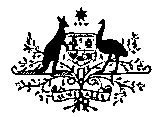 Australian Government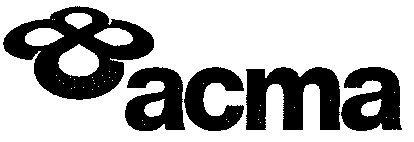 AustralianCommunicationsand Media AuthorityCanberraPurple BuildingBenjamin OfficesChan StreetBelconnen ACTPO Box 78Belconnen ACT 2616T +61 2 6219 5555F +61 2 6219 5353MelbourneLevel 44Melbourne Central Tower360 Elizabeth StreetMelbourne VICPO Box 13112Law CourtsMelbourne VIC 8010T +61 3 9963 6800F +61 3 9963 6899SydneyLevel 5The Bay Centre65 Pirrama RoadPyrmont NSWPO Box Q500Queen Victoria BuildingNSW 1230T +61 2 9334 77001800 226 667F +612 9334 7799Background1Regulatory framework applying to commercial radio1The commercial radio standards1Review of the commercial radio standards2Stakeholders to the review2Problem4Description of the problem – Advertising on commercial radio4Description of the problem – Commercial influence on commercial radio7Description of the problem – Compliance of commercial radio licensees with regulatory obligations10Objective of regulatory review12Options12Options for advertising on commercial radio12Options for commercial influence on commercial radio13Options for compliance of commercial radio licensees with regulatory obligations14Impact analysis16Impact of advertising options16Impact of commercial influence options20Impact of compliance options27Consultation30Consultation on the Issues paper30Consultation on the Options paper32Final consultation33Conclusion and preferred options34Recommended outcome for advertising on commercial radio34Recommended outcome for commercial influence on commercial radio36Recommended outcome for compliance of commercial radio licensees with regulatory obligations38Implementation and review40Compliance and enforcement40Attachment A - Review of the commercial radio standards - Options paper42Breaches reported by the ABA of the relevant advertising radio code of practice from own motion investigations during 1992-2000 into 5 licensees (2UE, 5AD, 5DN, 6PR, 3AW)Breaches reported by the ACMA of the Advertising Standard from investigations between 2000-2011 into all commercial radio licensees45 reaches, including:> 30 relating to 2UE;> 11 relating to 6PR;> 4 relating to 5DN.162 breaches (from 10 investigations) both relating to 4ELEstimated economic impacts of suggested advertising optionsEstimated economic impacts of suggested advertising optionsEstimated economic impacts of suggested advertising optionsStatus Quo optionReform Option 1 – varied standardReform Option 2 – industry codeEstimated economic impacts to the whole commercial radio industrySame economic impacts as current regulation:• $6.1 million per year in current compliance costs.36Additional economic costs:• $3.3 million one off cost to renegotiate advertising contracts.37• $4.8 million per year for additional training.38Additional economic costs:• $4.8 million per year for training.• $500,000 one off to develop and consult on industry code.• 2% increase in complaint handling costs per year.Estimated economic impacts to the advertising industryNo additional impacts.Economic costs:• $83.7 million per year in lost surplus.3No economic impacts.Estimated economic impacts to citizensNo additional impacts.Economic costs:• $291 million in nuisance costs if increase in spot ads.40No economic impacts, some intangible costs.Estimated economic impacts of suggested commercial influence optionsEstimated economic impacts of suggested commercial influence optionsEstimated economic impacts of suggested commercial influence optionsEstimated economic impacts of suggested commercial influence optionsStatus quo optionReform Option 1 – varied disclosure standardReform Option 2 – industry codeReform Option 3 – editorial independence standardEstimated economic impacts on the whole commercial radio industrySame economic impacts as current regulation:• $2.4 million per year as current compliance costs.54Additional economic costs;• $3.5 million per year if agreements with ‘persons with influence over current affairs program content’.55Additional economic costs:• $4.8 million per year for training.• $500,000 to develop and consult on industry code.• 1.3% increase in complaintAdditional economic costs:• $2.8 million per year if extend to stations with ‘infotainment’.Economic cost savings:• $1 million per year by reducing• $2.8 million per year if presenters of ‘infotainment’.56• $21 million per year in lost benefits if on-air disclosure In infotainment programs.57• $21.8 million per year in monitoring costs.58Economic cost savings –• $1 million per year by reducing register and notification obligations.handling costs per year.register and notification obligations.• $21 million per year in benefits if on-air disclosure not required and can be replaced with advertising.59• $21.8 million per year in monitoring costsEstimated economic impacts on advertising industryNo additional impacts.Economic costs:$83.7 million per year in lost surplus.No economic impacts.Economic costs:$83.7 million per year in lost surplus.CitizensNo additional impacts.No economic impacts, some intangible costs and benefits.Economic costs:• $291 million in nuisance costs if increase in spot ads.60Economic costs:• $291 million in nuisance costs if increase in spot ads.61Estimated economic impacts of suggested compliance optionsEstimated economic impacts of suggested compliance optionsEstimated economic impacts of suggested compliance optionsStatus quo optionReform Option 1 – varied standardReform Option 2 – industry codeEstimated economic impacts to the whole commercial radio industrySame current economic impacts as current regulation:• $53.9 million per year.Economic cost savings:• $4.8 million per year in salaries and wages of staff attending training.• $4.5 million per year on salary of senior manager for compliance activities.Economic cost savings:• $53.9 million per year in all costs.Estimated economic impacts to the advertising industryN/AN/AN/AEstimated economic impacts to citizensNo additional impacts.No economic costs or intangible costs/benefits.No economic costs or intangible costs/benefits.ResourcesCost per licenseeCost for whole industryLegal fees to develop and review written compliance policies as well as to provide advice on annual audits.85$10,00086$2.7 million87Salaries and wages of staff to take time from core activities to attend training (at induction for new staff and at least annually for existing staff).88$18,52489$4.8 million90Salaries and wages of a full-time senior manager as compliance officer who is responsible for compliance, including developing and presenting training programs and conducting an annual audit.91$128,72892$4.5 million93Costs of producing copies of compliance manuals which aredistributed to each staff member. This includes updated manuals when produced.94$5000$1.4 million95AdvertisingAdvertisingKey submissions that informed the development of theproposed reform optionsProposed reform options as set out in the Options paperAdvertising industry peak body Media Federation of Australia submitted that for stability, the current regulation should be maintained.Commercial radio licensee DMG agreed that the Advertising Standard had provided appropriate community safeguards.Public interest advocacy body CLC submitted that regulation should apply where material is broadcast in exchange for ‘consideration, interest or benefit’.Citizens submitted advertising should be obvious, separate from program content and be where they are expected to be, at the beginning, end and at obvious breaks in programs.Reform Option 1Maintain direct regulation through a program standard which has the main features of the current standard but also addresses findings regarding:• Definition of consideration• Advertising distinguishable ‘at the time’• Integrated advertising.CRA, commercial radio licensees and representatives of the advertising industry submitted that advertising could be regulated via industry codes.Reform Option 2Permit co-regulation through an industry code of practice.Commercial influenceCommercial influenceCommercial influenceKey submissions that informed the development of theproposed reform optionsProposed reform options as set out in the Options paperProposed reform options as set out in the Options paperPublic interest advocacy groups submitted that the operation of the standard could be improved by extending the application to ‘factual programs’ or ‘all public interest material’.Public interest advocacy body CLC submitted that regulation should apply where material is broadcast in exchange for ‘consideration, interest or benefit’.Citizens and public interest advocacy groups submitted that the regulation should capture more than just agreements with presenters as other persons may have commercial agreements in place and may influence program content.CRA, commercial radio licensees and a public advocacy body submitted that the prescribed words for on-air disclosures should be broadened.CRA and commercial radio licensees submitted that the current register and notification requirements extend beyond the level needed to inform listeners of the existence of a commercial agreement.Reform Option 1Maintain direct regulation through a program standard which has a disclosure model but also addresses findings regarding:• Formats• Definition of consideration• Agreements covered• Form of on-air disclosure announcements• Register and notification.Reform Option 1Maintain direct regulation through a program standard which has a disclosure model but also addresses findings regarding:• Formats• Definition of consideration• Agreements covered• Form of on-air disclosure announcements• Register and notification.CRA, commercial radio licensees and representatives of the advertising industry submitted that commercial influence could be regulated via industry codes.Reform Option 2Permit co-regulation through an industry code of practice.Reform Option 2Permit co-regulation through an industry code of practice.Public interest advocacy group CLC submitted that disclosure is not sufficient to remedy the harm of commercial influence but editorial independence would prevent programming as well as presentation bias.Reform Option 3Maintain direct regulation through a program standard, but vary so it is informed by an editorial independence approach.Reform Option 3Maintain direct regulation through a program standard, but vary so it is informed by an editorial independence approach.ComplianceComplianceComplianceKey submissions that informed the development of theproposed reform optionsKey submissions that informed the development of theproposed reform optionsProposed reform options as set out in the Options paperCRA and commercial radio licensees submitted that the Compliance Standard imposes unnecessary financial and administrative burdens on industry.A public interest advocacy body submitted that where a disclosure model is maintained for commercial influence, maintenance of the Compliance Standard is also desirable.CRA and commercial radio licensees submitted that the Compliance Standard imposes unnecessary financial and administrative burdens on industry.A public interest advocacy body submitted that where a disclosure model is maintained for commercial influence, maintenance of the Compliance Standard is also desirable.Reform Option 1Maintain direct regulation through a program standard which has the main features of the current standard but minimises some of the financial and administrative burden on licensees.CRA and commercial radio licensees submitted that the compliance culture has improved since the Compliance Standard was introduced, and therefore regulation is no longer necessary.CRA and commercial radio licensees submitted that the compliance culture has improved since the Compliance Standard was introduced, and therefore regulation is no longer necessary.Reform Option 2Remove direct regulation by revoking the current standard and rely on the Act to deal with individual breaches of regulatory obligations.AdvertisingAdvertisingRecommended outcomeHow the ACMA used submissions to the Options paper to develop the final recommended outcomeReform Option 1Maintain direct regulation through a program standard which has the main features of the current standard but also addresses findings regarding:• Definition of consideration• Advertising distinguishable ‘at the time’.In addition, if the commercial radio industry develops an appropriate code on advertising, the ACMA will revoke the standard.It was proposed in the Options paper as part of Reform Option 1 that integrated advertising be explicitly regulated in the varied advertising standard. The final recommended outcome does not seek to pursue this element of the reform, as the ACMA accepts submissions from CRA and DMG that regulating integrated advertising would impose significant burdens on industry (see below, page 32). CRA provided commissioned economic analysis by Competition Economists Group (CEG) providing estimated costs to industry of this aspect of the regulation.Another reform option proposed in the Options paper was to regulate advertising through an industry code of practice rather than a program standard. The ACMA accepts submissions by CRA that advertising could be regulated via an industry code and therefore proposes that if the commercial radio industry develops an appropriate code, the ACMA will revoke the varied advertising standard (see below, page 31).Commercial influenceCommercial influenceRecommended outcomeHow the ACMA used submissions to the Options paper to develop the final recommended outcomeReform Option 1Maintain direct regulation through a program standard which has a disclosure model but also addresses findings regarding:• Definition of consideration• Agreements covered• Form of on-air disclosure announcements• Register and notification.It was proposed in the Options paper as part of Reform Option 1 that regulation extend to radio formats other than current affairs programs – for example ‘factual programs’ or ‘all material of public interest’. The final recommended outcome does not seek to pursue this element of the reform, as the ACMA accepts submissions from CRA and DMG that non current affairs programs do not generally provide serious analysis of public interest material (see below, page 34).It was proposed in the Options paper as part of Reform Option 1 that regulation extend to cover more than just presenter’s agreements, by also including:• licensee agreements where current affairs presenters receive benefits or have a beneficial interest in the licensee company; and• any other agreement where the person concerned has significant influence on the content of material broadcast.In response to this proposal CRA and DMG submitted that extending the regulation to other station staff goes beyond the problem that was identified by the ABA regarding commercial influence. The final recommended outcome is that the regulationapplies to presenter’s agreements (as in current standard) as well as licensee agreements where the relevant current affairs presenter has a beneficial interest in the licensee company(see below, page 34-5). While the commercial radio industry will still maintain concerns about this extension, the ACMA weighted this against the known deficiencies of the current standard identified in investigations, and that these types of agreements are of concerns to citizens.ComplianceComplianceRecommended outcomeSubmissions that informed the development of the recommended outcomeReform Option 2Remove direct regulation by revoking the current standard and rely on the Act to deal with individual breaches of regulatory obligations.In response to the proposed Reform Option 2 in the Options paper, a small/medium IT enterprise submitted that the ACMA should retain the current Compliance Standard as there is a strong risk that the current compliance culture will dissipate should the standard be removed without adequate replacement.The ACMA considered this submission, but weighed it against the original intention of the ABA in introducing the standard as well as the fact the ACMA can still deal with regulatory breaches under the Act.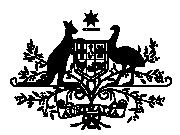 Australian Government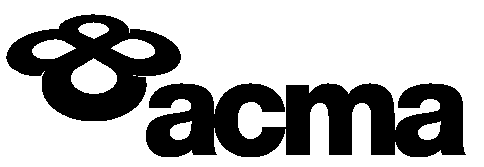 AustralianCommunicationsand Media AuthorityCanberraPurple BuildingBenjamin OfficesChan StreetBelconnen ACTPO Box 78Belconnen ACT 2616T +61 2 6219 5555F +61 2 6219 5353MelbourneLevel 44Melbourne Central Tower360 Elizabeth StreetMelbourne VICPO Box 13112Law CourtsMelbourne VIC 8010T +61 3 9963 6800F +61 3 9963 6899SydneyLevel 15 Tower 1Darling Park201 Sussex StreetSydney NSWPO Box Q500Queen Victoria BuildingNSW 1230T +61 2 9334 77001800 226 667F +61 2 9334 7799Executive summaryExecutive summary1SubmissionsSubmissions3OverviewOverview5Review of the commercial radio standardsReview of the commercial radio standards5From issues to optionsFrom issues to options5Structure of this options paperStructure of this options paper61. Advertising1. Advertising81.1Overview81.2Evidence of need and scope81.3Is there a benefit in maintaining a program standard?91.4The current standard101.5Scope of any reform101.6Proposed reform options172. Fair and accurate coverage of matters of public interest2. Fair and accurate coverage of matters of public interest202.1Overview202.2Evidence of need and scope202.3Is there a benefit in maintaining a program standard?212.4The current standard222.5Scope of any reform222.6Proposed reform options333. Compliance programs3. Compliance programs383.1Overview383.2Evidence of need and scope383.3Is there a benefit in maintaining a program standard?393.4The current standard403.5Scope of any reform403.6Proposed reform options43Finding 1.3.1—The Advertising Standard has provided community safeguards suitable for the regulation of advertising on commercial radio.Finding 1.5.1—The regulation of advertising material in all program formats is acceptable to both citizens and industry.Finding 1.5.2 — The definition of ‘advertisement’ would be improved by having a clearer and more comprehensive definition of ‘consideration’.Finding 1.5.3—Listeners find advertising most readily distinguishable as advertising if it is distinguished at the time the advertising content is broadcast. An explicit requirement of this would provide more stable and predictable regulation.Finding 1.5.4—The ‘reasonable listener test’ is an objective test that can be applied with flexibility. However, live reads are a particular advertising practice that results in listeners, in certain circumstances, having difficulty distinguishing the content as advertising.Consultation on the proposed reform options for the Advertising StandardThe ACMA is keen to receive submissions on the possible options for reforming the Advertising Standard.1. What costs would result from:> Varying aspects of the current standard?> Revoking the standard in favour of an industry code?2. What benefits would be gained by:> Varying aspects of the current standard?> Revoking the standard in favour of an industry code?3. In respect of integrated advertising, how should the ACMA regulate to ensure that community standards are met?A. Maintain the ‘reasonable listener test’.B. Prohibit integrated advertising (such as live reads)C. Explicitly state in any regulation that integrated advertising must:> contain details of the commercial sponsor at the start of the advertisement; and> have the tone and style of an advertisement.Submitters may be assisted in estimating the compliance costs of possible regulatory reforms by using the Business Cost Calculator, developed by the Department of Finance and Deregulation, available online at: www.finance.gov.au/obpr/bcc/index.htmlFinding 2.3.1—The Disclosure Standard has provided community safeguards suitable to the regulation of commercial influence in the coverage of matters of public interest on commercial radio.Finding 2.5.1—The application of the regulation only to current affairs programs does not adequately meet community standards about commercial influence in matters of public interest.Finding 2.5.2—The definition of ‘commercial agreement’ would be improved by having a clearer and more comprehensive definition of ‘consideration’.Finding 2.5.3—By not applying to situations where presenters (or other persons with significant influence on program content) have an actual or beneficial interest in the licensee company but are not party to licensee agreements, the current regulation fails to provide adequate community safeguards.Finding 2.5.4—Editorial independence and disclosure are two alternative mechanisms that can help ensure the fair and accurate coverage of matters of public interest. To date, the Disclosure Standard has supported transparency of commercial influence in the presentation of material of public interest on commercial radio.Finding 2.5.5—Where on-air disclosure is required, its timing is important to the promotion of community standards, but strict prescription of the form of announcements imposes financial and administrative burdens on licensees without furthering the needs of citizens, and is less flexible than may be appropriate.Finding 2.5.6—Availability of a publicly accessible online register of commercial arrangements allows citizens to access relevant information, promoting community standards without imposing unnecessary financial and administrative burdens on licensees.Consultation on these reform options for the Disclosure StandardThe ACMA is keen to receive submissions on the possible options for reforming the Disclosure Standard.1. What costs would be incurred by:> Varying aspects of the current standard but maintaining the disclosure model?> Revoking the standard in favour of an industry code?> Shifting the current standard to an editorial independence model?2. What benefits would be gained by:> Varying aspects of the current standard but maintaining the disclosure model?> Revoking the standard in favour of an industry code?> Shifting the current standard to an editorial independence model?3. To ensure community standards in respect of the fair and accurate coverage of material of public interest, should the ACMA regulate:A. Only current affairs programs?B. Factual programs?C. All public interest material irrespective of program format?Submitters may be assisted in estimating the compliance costs of possible regulatory reforms by using the Business Cost Calculator, developed by the Department of Finance and Deregulation, available online at: www.finance.gov.au/obpr/bcc/index.htmlFinding 3.3.1 —The Compliance Standard is not the primary mechanism required to encourage licensee compliance with regulatory obligations.Finding 3.5.1—The Compliance Standard has led to an improved industry culture of compliance since 2000.Finding 3.5.2—Compliance with regulatory obligations can be addressed by the ACMA through other appropriate enforcement mechanisms for individual licensees.Consultation on these options for the Compliance StandardThe ACMA is keen to receive submissions on the possible options for reforming the Compliance Standard.1. What costs would be incurred by:> Varying aspects of the current standard?> Revoking the current standard?2. What benefits would be gained by:> Varying aspects of the current standard?> Revoking the current standard?Submitters may be assisted in estimating the compliance costs of possible regulatory reforms by using the Business Cost Calculator, developed by the Department of Finance and Deregulation, available online at: www.finance.gov.au/obpr/bcc/index.html